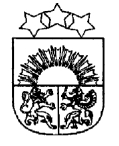 LATVIJAS  REPUBLIKA  KRĀSLAVAS  NOVADSKRĀSLAVAS  NOVADA  DOMEReģ. Nr. 90001267487Rīgas iela 51, Krāslava, Krāslavas nov., LV-5601. Tālrunis +371 65624383, fakss +371 65681772e-pasts: dome@kraslava.lvKrāslavāSĒDES  PROTOKOLS2015.gada 28.maijā                                              				 	    	 Nr.7Sēde sasaukta	 Krāslavas novada domē, 		 Rīgas ielā 51, Krāslavā, plkst.1400Sēdi atklāj plkst. 1400Sēdi vada 	– novada domes priekšsēdētājs Gunārs UpenieksProtokolē 	– domes lietvede Ārija LeonovičaPiedalās: 	  Deputāti- Vitālijs Aišpurs, Vjačeslavs Aprups, Vera Bīriņa, Jāzeps Dobkevičs, Aleksandrs Jevtušoks, Aivars Krūmiņš, Viktorija Lene, Antons Ļaksa, Viktors Moisejs, Jānis Tukāns,  Gunārs Upenieks, V.VengrevičaPašvaldības administrācijas darbinieki: J.Geiba		- izpilddirektorsI.Hmeļņicka		- izpilddirektora vietniece finanšu un budžeta jautājumosV.Aišpurs		- administratīvās nodaļas vadītājsE.Ciganovičs		- juriskonsultsI.Dzalbe                       - Plānošanas un attīstības nodaļas vadītājaI.Danovska		- Būvvaldes vadītājaA.Skerškāns		- vecākais juriskonsultsA.Dzalbe		- projektu speciālisteE.Škutāne		- informatīvā biļetena „Krāslavas Vēstis” redaktoreI.Kavinska		- sabiedrisko attiecību speciālisteM.Miglāne		- Izvaltas un Ūdrīšu pagastu pārvalžu vadītājaG.Grišāne		- Skaistas un Kalniešu pagastu pārvalžu vadītājaV.Bārtulis		- p/a „Ūdensserviss K” direktorsV.Leikuma		- p/a „Krāslavas slimokase” direktoreNepiedalās: R.Kalvišs (komandējumā), J.Saksons (darbnespējas dēļ), Ē.Zaikovskis (komandējumā)Sēdes vadītājs G.Upenieks piedāvā veikt izmaiņas sēdes darba kārtībā un iekļaut:-  papildjautājumu Nr.8 „Par speciālo atļauju (licenču) komercdarbībai zvejniecībā izsniegšanu”;-  papildjautājumu Nr.9 „Par rīkojuma apstiprināšanu”;-  papildjautājumu Nr.10 „Par Krāslavas novada domes 2014.gada publisko pārskatu”;- papildjautājumu Nr.11 „Par pašvaldības aģentūru 2014.gada publisko pārskatu”;- papildjautājumu Nr.12 „Par pašvaldības atbalstu projektam”;- papildjautājumu Nr.13 „Par projektu konkursa „Iedzīvotāji veido savu vidi 2015” budžeta apstiprināšanu”;- papildjautājumu Nr.14 „Par Krāslavas novada pašvaldības saistošo noteikumu Nr.2015/6 „Grozījumi Krāslavas novada pašvaldības saistošajos noteikumos Nr.2013/21 „Par sociālās palīdzības pabalstu piešķiršanu Krāslavas novada iedzīvotājiem”” apstiprināšanu”;- papildjautājumu Nr.15 „Par materiālās palīdzības piešķiršanu”;- papildjautājumu Nr.16 „ Par nekustamo īpašumu nosacīto cenu”;- papildjautājumu Nr.17 „Par Krāslavas novada pašvaldības nekustamā īpašuma atsavināšanu”;- papildjautājumu Nr.18 „Par zemesgabala kopīpašuma domājamo daļu nodošanu īpašumā bez atlīdzības”;- papildjautājumu Nr.19 „Par Rīgas ielas 52, Krāslavā teritorijas attīstības ideju un risinājumu konkursu”;- papildjautājumu Nr.20 „Par Krāslavas Varavīksnes vidusskolas maksas pakalpojumiem”;- papildjautājumu Nr.21 „Par Krāslavas Kultūras nama maksas pakalpojumiem”;- papildjautājumu Nr.22 „Par pagastu pārvalžu maksas pakalpojumiem”;- papildjautājumu Nr.23 „Par Robežnieku pagasta pārvaldes maksas pakalpojumiem”;- papildjautājumu Nr.24 „Par SIA „Krāslavas slimnīca” pamatkapitāla palielināšanu”;- papildjautājumu Nr.25 „Par nekustamā īpašuma nodokļa parāda dzēšanu ”.Deputātiem citu priekšlikumu un iebildumu nav.Balso par sēdes darba kārtību ar papildinājumiem.Vārdiski un atklāti balsojot:par –  V.Aišpurs, V.Aprups, V.Bīriņa, J.Dobkevičs, A.Jevtušoks, A.Krūmiņš, V.Lene, A.Ļaksa, V.Moisejs, J.Tukāns, G.Upenieks, V.Vengrevičapret - navatturas – navAtklāti balsojot, par – 12, pret – nav, atturas – nav, Krāslavas novada dome nolemj: Apstiprināt domes sēdes darba kārtību ar papildinājumiem:Darba kārtība:Par atļaujas izsniegšanu otrās kategorijas šautuves darbībai  Par sociālā dzīvokļa statusa atcelšanuDzīvokļu jautājumiPar deklarētās dzīvesvietas ziņu anulēšanuAdresācijas jautājumiZemes jautājumiPar bieži sastopamo derīgo izrakteņu ieguves atļaujuPar speciālo atļauju (licenču) komercdarbībai zvejniecībā izsniegšanuPar rīkojuma apstiprināšanuPar Krāslavas novada domes 2014.gada publisko pārskatuPar pašvaldības aģentūru 2014.gada publisko pārskatuPar pašvaldības atbalstu projektamPar projektu konkursa „Iedzīvotāji veido savu vidi 2015” budžeta apstiprināšanuPar Krāslavas novada pašvaldības saistošo noteikumu Nr.2015/6 „Grozījumi Krāslavas novada pašvaldības saistošajos noteikumos Nr.2013/21 „Par sociālās palīdzības pabalstu piešķiršanu Krāslavas novada iedzīvotājiem”” apstiprināšanuPar materiālās palīdzības piešķiršanu Par nekustamo īpašumu nosacīto cenuPar Krāslavas novada pašvaldības nekustamā īpašuma atsavināšanuPar zemesgabala kopīpašuma domājamo daļu nodošanu īpašumā bez atlīdzībasPar Rīgas ielas 52, Krāslavā teritorijas attīstības ideju un risinājumu konkursu Par Krāslavas Varavīksnes vidusskolas maksas pakalpojumiemPar Krāslavas Kultūras nama maksas pakalpojumiemPar pagastu pārvalžu maksas pakalpojumiemPar Robežnieku pagasta pārvaldes maksas pakalpojumiemPar SIA „Krāslavas slimnīca” pamatkapitāla palielināšanuPar nekustamā īpašuma nodokļa parāda dzēšanu 1.§Par atļaujas izsniegšanu otrās kategorijas šautuves darbībaiZiņo: G.UpenieksVārdiski un atklāti balsojot:par –  V.Aišpurs, V.Aprups, V.Bīriņa, J.Dobkevičs, A.Jevtušoks, A.Krūmiņš, V.Lene, A.Ļaksa, V.Moisejs, J.Tukāns, G.Upenieks, V.Vengrevičapret - navatturas – navAtklāti balsojot, par – 12, pret – nav, atturas – nav, Krāslavas novada dome nolemj: Pamatojoties uz MK noteikumiem Nr.840 „Šautuvju (šaušanas stendu) izveidošanas un darbības, kā arī treniņšaušanas un šaušanas sporta sacensību norises un drošības noteikumi“ 33.punktu, izsniegt atļauju otrās kategorijas šautuves darbībai biedrībai „Mednieku kolektīvs „Vāvere””, reģistrācijas Nr. 40008029288, juridiskā adrese Dārza iela 2, Augstkalne, Ūdrīšu pagasts, Krāslavas novads, uz nenoteiktu laiku.Lēmuma psojekta iesniedzējsDomes priekšsēdētājs G.UpenieksLēmuma projekta sagatavotājsVec.juriskonsults A.Skerškāns2.§Par sociālā dzīvokļa statusa atcelšanu.Ziņo: G.UpenieksVārdiski un atklāti balsojot:par –  V.Aišpurs, V.Aprups, V.Bīriņa, J.Dobkevičs, A.Jevtušoks, A.Krūmiņš, V.Lene, A.Ļaksa, V.Moisejs, J.Tukāns, G.Upenieks, V.Vengrevičapret - navatturas – navAtklāti balsojot, par – 12, pret – nav, atturas – nav, Krāslavas novada dome nolemj: 2.1.Ar 2015.gada 1.jūniju atcelt dzīvoklim Nr.[..], N.Rancāna ielā 16,  Krāslavā, sociālā dzīvokļa statusu.SIA “Krāslavas nami”  noslēgt dzīvojamās telpas īres līgumu  dzīvoklim Nr. [..], N.Rancāna ielā 16,   Krāslavā, ar dzīvokļa īrnieci Jeļenu G[..].2.2.Ar 2015.gada 1.jūniju atcelt dzīvoklim Nr. [..], Ezera ielā 2,  Krāslavā, sociālā dzīvokļastatusu.SIA “Krāslavas nami”  noslēgt dzīvojamās telpas īres līgumu  dzīvoklim Nr. [..], Ezera ielā 2,   Krāslavā, ar dzīvokļa īrnieci Alīnu R[..]. 2.3.Ar 2015.gada 1.jūniju atcelt dzīvoklim Nr. [..], Sporta ielā 4ª,  Krāslavā, sociālā dzīvokļa statusu.SIA “Krāslavas nami”  noslēgt dzīvojamās telpas īres līgumu  dzīvoklim Nr. [..], Sporta ielā 4ª,   Krāslavā, ar dzīvokļa īrnieci Lūciju G[..].2.4.Ar 2015.gada 1.jūniju atcelt dzīvoklim Nr. [..], Aronsona ielā 12, Krāslavā, sociālā dzīvokļa statusu.SIA “Krāslavas nami”  noslēgt dzīvojamās telpas īres līgumu  dzīvoklim Nr. [..], Aronsona ielā 12,  Krāslavā, ar dzīvokļa īrnieci Juzefu R[..].Lēmuma projekta iesniedzējs:Sociālo un veselības aizsardzības lietu komiteja3.§Dzīvokļu jautājumiZiņo: G.UpenieksVārdiski un atklāti balsojot:par –  V.Aišpurs, V.Aprups, V.Bīriņa, J.Dobkevičs, A.Jevtušoks, A.Krūmiņš, V.Lene, A.Ļaksa, V.Moisejs, J.Tukāns, G.Upenieks, V.Vengrevičapret - navatturas – navAtklāti balsojot, par – 12, pret – nav, atturas – nav, Krāslavas novada dome nolemj: 1. Pamatojoties uz LR likumu “Par palīdzību dzīvokļa jautājumu risināšanā”, uzņemt dzīvokļa saņemšanas uzskaites rindā:- Juriju Ļ[..], deklarētā dzīvesvieta Klusā ielā [..]Krāslavā, ģimenes sastāvs [..] cilvēki;- Jeļenu T[..], deklarētā dzīvesvieta Strautu ielā [..], Krāslavā, ģimenes sastāvs[..]cilvēks [..]- Ritu P[..], deklarētā dzīvesvieta Sporta ielā [..], Krāslavā, ģimenes sastāvs [..] cilvēks;- Ritu B[..], deklarētā dzīvesvieta Vienības ielā [..], Krāslavā, ģimenes sastāvs [..]cilvēks ([..]).2. Piešķirt Vijai M[..], deklarētā dzīvesvieta Sporta ielā [..], Krāslavā,  2-istabu dzīvokli Nr[..]Ezera ielā 18, Krāslavā,  kop.pl.47,30 m2, ģimenes sastāvs [..] cilvēks. (Dzīvokļa saņemšanas uzskaites rindā no 12.05.2008.)	Noņemt Viju M[..] no dzīvokļa saņemšanas uzskaites rindas.3. Piešķirt Agitai P[..], deklarētā dzīvesvieta Jaunatnes iela [..]Auleja, 2-istabu dzīvokli Nr. [..] Ezera ielā 16, Krāslavā,  kop.pl. 53,40 m2, ģimenes sastāvs [..] cilvēki. (Dzīvokļa saņemšanas uzskaites rindā no 29.10.2009.)	Noņemt Agitu P[..] no dzīvokļa saņemšanas uzskaites rindas.4. Piešķirt Nikolajam P[..], deklarētā dzīvesvieta Rīgas ielā [..], Krāslavā,  2-istabu dzīvokli Nr. [..] Raiņa ielā 6, Krāslavā,  kop.pl. 52,60 m2, ģimenes sastāvs [..] cilvēki. (Dzīvokļa saņemšanas uzskaites rindā no 19.05.2009.)	Noņemt Nikolaju P[..] no dzīvokļa saņemšanas uzskaites rindas.5. Piešķirt Mihailam Š[..], deklarētā dzīvesvieta Lielie Pokuļi, Izvaltas pag., 1-istabu dzīvokli Nr[..]Baznīcas ielā 6, Krāslavā, kop.pl. 27,69 m2, ģimenes sastāvs [..] cilvēks. (Dzīvokļa saņemšanas uzskaites pirmās kārtas rindā no 29.03.2012.)	Noņemt Mihailu Š[..] no dzīvokļa saņemšanas uzskaites rindas.6. Piešķirt Vasilijam P[..], deklarētā dzīvesvieta „Vagas”, Rusakovas c., Indras pag., 1-istabu dzīvokli Nr. [..] Jubilejas ielā 18, Indrā, kop.pl. 31,0 m2, ģimenes sastāvs [..] cilvēks. (Dzīvokļa saņemšanas uzskaites  pirmās kārtas rindā no 20.02.2014.)	Noņemt Vasiliju P[..] no dzīvokļa saņemšanas uzskaites rindas.7. Noņemt no dzīvokļa saņemšanas uzskaites rindas:    - Natāliju N[..], deklarētā dzīvesvieta „Ķiegelnieki”, Savenci, Indras pag.  Pamatojums: N.N[..] 17.04.2015. iesniegums.Lēmuma projekta iesniedzējsDomes priekšsēdētājs G.UpenieksLēmuma projektu sagatavoja:  dzīvokļu komisija4.§Par deklarētās dzīvesvietas ziņu anulēšanuZiņo: G.UpenieksVārdiski un atklāti balsojot:par –  V.Aišpurs, V.Aprups, V.Bīriņa, J.Dobkevičs, A.Jevtušoks, A.Krūmiņš, V.Lene, A.Ļaksa, V.Moisejs, J.Tukāns, G.Upenieks, V.Vengrevičapret - navatturas – navAtklāti balsojot, par – 12, pret – nav, atturas – nav, Krāslavas novada dome nolemj: Pamatojoties uz LR Dzīvesvietas deklarēšanas likuma 12. panta pirmās daļas 2.punktu, anulēt ziņas par deklarēto dzīvesvietu Krāslavas novada pašvaldībā personām, kurām nav tiesiska pamata dzīvot deklarētajā dzīvesvietā:Lidiai Mariai B[..], Ezera ielā 16 – 34, KrāslavāAnnai D[..], Ezera ielā 16 – 34, KrāslavāAnnai Barbarai C[..], Ezera ielā 16 – 34, KrāslavāAnnai M[..], Ezera ielā 16 – 34, Krāslavā Lucynai E[..], Ezera ielā 16 – 34, Krāslavā Dmitrijam V[..], Nometņu ielā 15, KrāslavāImantam S[..]- P[..], Nometņu ielā 15, Krāslavā Kristīnei Ļ[..], Pils ielā 5, Krāslavā. (Pielikumā: Lēmumu pilns teksts)Lēmuma projekta iesniedzējs:Domes priekšsēdētājs G.UpenieksLēmuma projektu sagatavoja:Domes administratore-lietvede I.Bidzāne5.§Adresācijas jautājumiZiņo: G.UpenieksDebatēs piedalās: V.Lene, A.Jevtušoks, V.VengrevičaVārdiski un atklāti balsojot:par –  V.Aišpurs, V.Aprups, V.Bīriņa, J.Dobkevičs, A.Jevtušoks, A.Krūmiņš, V.Lene, A.Ļaksa, V.Moisejs, J.Tukāns, G.Upenieks, V.Vengrevičapret - navatturas – navAtklāti balsojot, par – 12, pret – nav, atturas – nav, Krāslavas novada dome nolemj: 1. Pamatojoties uz Jadvigas V[..] 23.04.2015.iesniegumu, sakarā ar zemes īpašuma „Dzintari”, kadastra Nr.6088-006-0174, sadalīšanu un zemes vienību ar kadastra apzīmējumiem 6088-006-0171, 6088-006-0172, 6088-006-0194 atdalīšanu, saskaņā ar 03.11.2009. MK noteikumiem Nr.1269 „Adresācijas sistēmas noteikumi”, piešķirt Krāslavas novada Skaistas pagasta jaunizveidotajam zemes īpašumam, kura sastāvā ir zemes vienības ar kadastra apzīmējumiem 6088-006-0171, 6088-006-0172, 6088-006-0194, nosaukumu „Jaundzintari”.2. Pamatojoties uz Vitas P[..] 22.04.2015.iesniegumu, sakarā ar zemes īpašuma „Zarupi”, kadastra Nr.6048-002-0147, sadalīšanu un zemes vienības ar kadastra apzīmējumu 6048-002-0148 atdalīšanu, saskaņā ar 03.11.2009. MK noteikumiem Nr.1269 „Adresācijas sistēmas noteikumi”, piešķirt Krāslavas novada Aulejas pagasta jaunizveidotajam zemes īpašumam, kura sastāvā ir zemes vienība ar kadastra apzīmējumu 6048-002-0148, nosaukumu „Zīlītes”.3. Pamatojoties uz Andra K[..] 12.05.2015. iesniegumu, sakarā ar zemes īpašuma tiesību nostiprināšanu zemesgrāmatā, saskaņā ar 03.11.2009. MK noteikumiem Nr.1269 „Adresācijas sistēmas noteikumi”, piešķirt Skaistas pagasta zemes īpašumam ar kadastra numuru 6088-002-0071, kura sastāvā ir zemes vienība ar kadastra apzīmējumu 6088-002-0071, nosaukumu „Kuodeilas”, kā arī piešķirt zemes vienībai ar kadastra apzīmējumu 6088-002-0071 un uz tās esošajām būvēm ar kadastra apzīmējumiem 6088-002-0071-001 un 6088-002-0071-002 adresi - „Kuodeilas”, c.Puzi, Skaistas pagasts, Krāslavas novads, LV-5671.4. Pamatojoties uz Andreja V[..] 13.05.2015.iesniegumu, sakarā ar zemes īpašuma „Bites”, kadastra Nr.6074-001-0137, sadalīšanu un zemes vienības ar kadastra apzīmējumu 6074-001-0137 atdalīšanu, saskaņā ar 03.11.2009. MK noteikumiem Nr.1269 „Adresācijas sistēmas noteikumi”, piešķirt Krāslavas novada Kombuļu pagasta jaunizveidotajam zemes īpašumam, kura sastāvā ir zemes vienība ar kadastra apzīmējumu 6074-001-0137, nosaukumu „Lejiņas”.5. Pamatojoties uz Alda K[..] 29.04.2015.iesniegumu, sakarā ar zemes īpašuma „Plostnieki”, kadastra Nr.6048-001-0062, sadalīšanu un zemes vienību ar kadastra apzīmējumiem 6048-001-0061, 6048-001-0266 atdalīšanu, saskaņā ar 03.11.2009. MK noteikumiem Nr.1269 „Adresācijas sistēmas noteikumi”, piešķirt Krāslavas novada Aulejas pagasta jaunizveidotajam zemes īpašumam, kura sastāvā ir zemes vienības ar kadastra apzīmējumiem 6048-001-0061, 6048-001-0266, nosaukumu „Azarsola”.6. Pamatojoties uz Brigitas O[..]25.05.2015. iesniegumu, sakarā ar zemes īpašuma tiesību nostiprināšanu zemesgrāmatā, saskaņā ar 03.11.2009. MK noteikumiem Nr.1269 „Adresācijas sistēmas noteikumi”, piešķirt Skaistas pagasta zemes īpašumam ar kadastra numuru 6088-009-0018, kura sastāvā ir zemes vienība ar kadastra apzīmējumu 6088-009-0018, nosaukumu „Graviņas”, kā arī piešķirt zemes vienībai ar kadastra apzīmējumu 6088-009-0018 un uz tās esošajām būvēm ar kadastra apzīmējumiem 6088-009-0018-001, 6088-009-0018-003, 6088-009-0018-004, 6088-009-0018-007, 6088-009-0018-009, 6088-009-0018-010 adresi - „Graviņas”, c.Ļaksi, Skaistas pagasts, Krāslavas novads, LV-5671.7. Sakarā ar zemes īpašuma tiesību nostiprināšanu zemesgrāmatā, saskaņā ar 03.11.2009. MK noteikumiem Nr.1269 „Adresācijas sistēmas noteikumi”, piešķirt Krāslavas novada pašvaldībai piekritīgai zemes vienībai ar kadastra apzīmējumu 6001-002-1867 adresi – Rīgas iela 161, Krāslava, Krāslavas novads, LV-5601.Lēmuma projekta iesniedzējs: Domes priekšsēdētājs G.UpenieksLēmuma projekta sagatavotājs:Zemes lietu speciālists I.Skerškāns6.§Zemes jautājumiZiņo: G.UpenieksVārdiski un atklāti balsojot:par –  V.Aišpurs, V.Aprups, V.Bīriņa, J.Dobkevičs, A.Jevtušoks, A.Krūmiņš, V.Lene, A.Ļaksa, V.Moisejs, J.Tukāns, G.Upenieks, V.Vengrevičapret - navatturas – navAtklāti balsojot, par – 12, pret – nav, atturas – nav, Krāslavas novada dome nolemj: 1. Pamatojoties uz Antoņinas S[..] 24.03.2015.iesniegumu, iznomāt Antoņinai S[..], personas kods [..], dzīvo Krāslavas novadā, Krāslavas pagastā[..]Krāslavas novada pašvaldībai piekritīgās zemes vienības 0,16 ha platībā ar kadastra apzīmējumu 6078-001-0289 Krāslavas novada Krāslavas pagastā 1/2 domājamo daļu uz 5 gadiem, nosakot nomas maksu nosakot nomas maksu 1,5% apmērā no zemes kadastrālās vērtības gadā, piemērojot koeficientu 1,5 sakarā ar to, ka uz zemesgabala atrodas būves, kuras ir ierakstāmas, bet nav ierakstītas zemesgrāmatā, saskaņā ar MK noteikumu Nr.735 „Noteikumi par publiskas personas zemes nomu” 7.2.punktu, 9.1.punktu. Zemes lietošanas mērķis – zeme, uz kuras galvenā saimnieciskā darbība ir lauksaimniecība (kods 0101). Uz zemes vienības ar kadastra apzīmējumu 6078-001-0289 atrodas dzīvojamā māja ar saimniecības ēkām, kuru 1/2 domājamā daļa atrodas Antoņinas S[..] valdījumā saskaņā ar Krāslavas pagasta pārvaldes 16.04.2015. izziņu Nr.12.8/3.2. Pamatojoties uz Anatolija Ļ[..] 08.04.2015.iesniegumu, iznomāt Anatolijam Ļ[..], personas kods [..], dzīvo Krāslavas novadā, Robežnieku pagastā, [..], Krāslavas novada pašvaldībai piekritīgo zemes vienību 1,9 ha platībā ar kadastra apzīmējumu 6086-001-0102 Krāslavas novada Robežnieku pagastā uz 5 gadiem, nosakot nomas maksu 0,5% apmērā no zemes kadastrālās vērtības gadā, saskaņā ar MK noteikumu Nr.735 „Noteikumi par publiskas personas zemes nomu” 18.1.punktu. Zemes lietošanas mērķis – zeme, uz kuras galvenā saimnieciskā darbība ir lauksaimniecība (kods 0101).3. Pamatojoties uz Anatolija J[..] 13.04.2015.iesniegumu, iznomāt Anatolijam J[..], personas kods [..], dzīvo Krāslavas novadā, Robežnieku pagastā, c.Robežnieki, [..], rezerves zemes fondā ieskaitīto zemes vienību 5,94 ha platībā ar kadastra apzīmējumu 6086-006-0219 Krāslavas novada Robežnieku pagastā uz 5 gadiem, nosakot nomas maksu 0,5% apmērā no zemes kadastrālās vērtības gadā, saskaņā ar MK noteikumu Nr.735 „Noteikumi par publiskas personas zemes nomu” 18.1.punktu. Zemes lietošanas mērķis – zeme, uz kuras galvenā saimnieciskā darbība ir lauksaimniecība (kods 0101). Noteikt, ka pašvaldība var vienpusējā kārtā izbeigt zemes nomas tiesībās uz zemes vienību ar kadastra apzīmējumu 6086-006-0219 gadījumā, ja minētā zemes vienība ir nepieciešama Zemes pārvaldības likumā norādīto mērķu realizācijai. 4. Sakarā ar Nikolaja J[..] nāvi, lauzt 18.06.2009. Robežnieku pagasta lauku apvidus zemes nomas līgumu Nr.17-J. Izbeigt Nikolajam J[..], personas kods [..], nomas tiesības uz zemes vienībām ar kadastra apzīmējumiem 6086-004-0336, 6086-004-0337, 6086-004-0338 Krāslavas novada Robežnieku pagastā.5. Pamatojoties uz Anatolija J[..] 20.04.2015.iesniegumu, iznomāt Anatolijam J[..], personas kods [..], dzīvo Krāslavas novadā, Robežnieku pagastā, c.Robežnieki, [..], Krāslavas novada pašvaldībai piekritīgās zemes vienības 0,56 ha platībā ar kadastra apzīmējumu 6086-004-0336 un 1,8 ha platībā ar kadastra apzīmējumu 6086-004-0337 Krāslavas novada Robežnieku pagastā uz 5 gadiem, nosakot nomas maksu 0,5% apmērā no zemes kadastrālās vērtības gadā, saskaņā ar MK noteikumu Nr.735 „Noteikumi par publiskas personas zemes nomu” 18.1.punktu. Zemes lietošanas mērķis – zeme, uz kuras galvenā saimnieciskā darbība ir lauksaimniecība (kods 0101).6. Pamatojoties uz Stanislavas J[..] 24.04.2015.iesniegumu, iznomāt Stanislavai J[..], personas kods [..], dzīvo Krāslavas novadā, Robežnieku pagastā, [..], Krāslavas novada pašvaldībai piekritīgo zemes vienību 0,6 ha platībā ar kadastra apzīmējumu 6086-008-0020 Krāslavas novada Robežnieku pagastā uz 5 gadiem, nosakot nomas maksu 0,5% apmērā no zemes kadastrālās vērtības gadā, saskaņā ar MK noteikumu Nr.735 „Noteikumi par publiskas personas zemes nomu” 18.1.punktu. Zemes lietošanas mērķis – zeme, uz kuras galvenā saimnieciskā darbība ir lauksaimniecība (kods 0101).7. Pamatojoties uz Karinas J[..] 24.04.2015.iesniegumu, iznomāt Karinai J[..], personas kods [..], dzīvo Krāslavas novadā, Robežnieku pagastā, c.Skuki, „Skuķīši”, Krāslavas novada pašvaldībai piekritīgās zemes vienības ar kadastra apzīmējumu 6086-006-0256 daļu 1,3 ha platībā, nosakot nomas maksu 0,5% apmērā no zemes kadastrālās vērtības gadā, saskaņā ar MK noteikumu Nr.735 „Noteikumi par publiskas personas zemes nomu” 18.1.punktu. Zemes lietošanas mērķis – zeme, uz kuras galvenā saimnieciskā darbība ir lauksaimniecība (kods 0101).8. Sakarā ar Stanislava J[..] nāvi, lauzt 20.12.2012. Robežnieku pagasta lauku apvidus zemes nomas līgumu Nr.44-J. Izbeigt Stanislavam J[..], personas kods [..]nomas tiesības uz zemes vienību ar kadastra apzīmējumu 6086-006-0387 Krāslavas novada Robežnieku pagastā.9. Pamatojoties uz Eduarda J[..] 07.05.2015.iesniegumu, iznomāt Eduardam J[..], personas kods [..]dzīvo Krāslavas novadā, Robežnieku pagastā, c.Robežnieki, [..], Krāslavas novada pašvaldībai piekritīgo zemes vienību 1,2 ha platībā ar kadastra apzīmējumu 6086-006-0387 Krāslavas novada Robežnieku pagastā uz 5 gadiem, nosakot nomas maksu 0,5% apmērā no zemes kadastrālās vērtības gadā, saskaņā ar MK noteikumu Nr.735 „Noteikumi par publiskas personas zemes nomu” 18.1.punktu. Zemes lietošanas mērķis – zeme, uz kuras galvenā saimnieciskā darbība ir lauksaimniecība (kods 0101).10. Pamatojoties uz Aleksandra J[..] 27.04.2015.iesniegumu, iznomāt Aleksandram J[..], personas kods [..], dzīvo Krāslavas novadā, Robežnieku pagastā, [..], zemes reformas pabeigšanai paredzēto zemes vienību 3,2 ha platībā ar kadastra apzīmējumu 6086-006-0109 Krāslavas novada Robežnieku pagastā uz 5 gadiem, nosakot nomas maksu 0,5% apmērā no zemes kadastrālās vērtības gadā, saskaņā ar MK noteikumu Nr.735 „Noteikumi par publiskas personas zemes nomu” 18.1.punktu. Zemes lietošanas mērķis – zeme, uz kuras galvenā saimnieciskā darbība ir lauksaimniecība (kods 0101). Noteikt, ka nomas tiesības uz zemes vienību ar kadastra apzīmējumu 6086-006-0109 var tikt izbeigtas pirms termiņa ja mainās zemes īpašnieks vai valdītājs.11. Pamatojoties uz Sergeja M[..] 14.04.2015.iesniegumu, izbeigt Sergejam M[..], personas kods [..], nomas tiesības uz zemes vienību ar kadastra apzīmējumu 6070-005-0158 Krāslavas novada Kaplavas pagastā.12. Pamatojoties uz Vitālija M[..] 14.04.2015.iesniegumam, iznomāt Vitālijam M[..], personas kods [..], dzīvo Krāslavas novada Kaplavas pagastā, [..], zemes reformas pabeigšanai paredzēto zemes vienību 2,2 ha platībā ar kadastra apzīmējumu 6070-005-0158 Krāslavas novada Kaplavas pagastā uz 5 gadiem, nosakot nomas maksu 0,5% apmērā no zemes kadastrālās vērtības gadā, saskaņā ar MK noteikumu Nr.735 „Noteikumi par publiskas personas zemes nomu” 18.1.punktu. Zemes lietošanas mērķis – zeme, uz kuras galvenā saimnieciskā darbība ir lauksaimniecība (kods 0101). Noteikt, ka nomas tiesības uz zemesgabalu ar kadastra Nr.6070-005-0158 var tikt izbeigtas pirms termiņa ja mainās zemes īpašnieks vai valdītājs.13. Pamatojoties uz Elenas S[..] 27.05.2015.iesniegumu, grozīt 23.10.2008. Kaplavas pagasta lauku apvidus zemes nomas līgumu Nr.8. Izbeigt Elenai S[..], personas kods [..], nomas tiesības uz zemes vienību ar kadastra apzīmējumu 6070-005-0165 Krāslavas novada Kaplavas pagastā.14. Pamatojoties uz Antona L[..] 27.04.2015.iesniegumu, iznomāt Antonam L[..], personas kods [..], dzīvo Krāslavas novada Kaplavas pagastā, „[..]Krāslavas novada pašvaldībai piekritīgo zemes vienību 4,0 ha platībā ar kadastra apzīmējumu 6070-005-0165 Krāslavas novada Kaplavas pagastā uz 5 gadiem, nosakot nomas maksu 0,5% apmērā no zemes kadastrālās vērtības gadā, saskaņā ar MK noteikumu Nr.735 „Noteikumi par publiskas personas zemes nomu” 18.1.punktu. Zemes lietošanas mērķis – zeme, uz kuras galvenā saimnieciskā darbība ir lauksaimniecība (kods 0101).15. Pamatojoties uz Antona L[..] 14.04.2015.iesniegumu, grozīt 05.01.2012. Kaplavas pagasta lauku apvidus zemes nomas līgumu Nr.1. Izbeigt Antonam L[..], personas kods [..], nomas tiesības uz zemes vienību ar kadastra apzīmējumu 6070-005-0673 Krāslavas novada Kaplavas pagastā.16. Pamatojoties uz Mihaila J[..] 14.04.2015.iesniegumu, iznomāt Mihailam J[..], personas kods [..], dzīvo Krāslavas novada Kaplavas pagastā, c.Kaplava, Dārza ielā [..], Krāslavas novada pašvaldībai piekritīgo zemes vienību 2,2 ha platībā ar kadastra apzīmējumu 6070-005-0673 Krāslavas novada Kaplavas pagastā uz 5 gadiem, nosakot nomas maksu 0,5% apmērā no zemes kadastrālās vērtības gadā, saskaņā ar MK noteikumu Nr.735 „Noteikumi par publiskas personas zemes nomu” 18.1.punktu. Zemes lietošanas mērķis – zeme, uz kuras galvenā saimnieciskā darbība ir lauksaimniecība (kods 0101).  17. Sakarā ar Romualda S[..] nāvi, lauzt 17.06.2013. Piedrujas pagasta lauku apvidus zemes nomas līgumu Nr.108 un 01.10.2013. Piedrujas pagasta lauku apvidus zemes nomas līgumu Nr.158. Izbeigt Romualdam S[..], personas kods [..], nomas tiesības uz zemes vienībām ar kadastra apzīmējumiem 6084-001-3004, 6084-001-3015, 6084-001-3016 Krāslavas novada Piedrujas pagastā.18. Pamatojoties uz Zojas S[..] 23.04.2015.iesniegumu, iznomāt Zojai S[..], personas kods [..], dzīvo Krāslavas novada Piedrujas pagastā, [..], Krāslavas novada pašvaldībai piekritīgās zemes vienības 5,0 ha platībā ar kadastra apzīmējumu 6084-001-3004, 3,9 ha platībā ar kadastra apzīmējumu 6084-001-3015, 5,4 ha platībā ar kadastra apzīmējumu 6084-001-3016 Krāslavas novada Piedrujas pagastā uz 5 gadiem, nosakot nomas maksu 0,5% apmērā no zemes kadastrālās vērtības gadā, saskaņā ar MK noteikumu Nr.735 „Noteikumi par publiskas personas zemes nomu” 18.1.punktu. Zemes lietošanas mērķis – zeme, uz kuras galvenā saimnieciskā darbība ir lauksaimniecība (kods 0101). 19. Sakarā ar Jevgēnija Stankeviča nāvi, lauzt 16.04.2010. Robežnieku pagasta lauku apvidus zemes nomas līgumu Nr.49-S. Izbeigt Jevgēnijam S[..], personas kods [..], nomas tiesības uz zemes vienību ar kadastra apzīmējumu 6086-004-0300 Krāslavas novada Robežnieku pagastā.20. Pamatojoties uz Vijas S[..] 07.04.2015.iesniegumu, iznomāt Vijai S[..], personas kods [..], dzīvo Krāslavas novadā, Robežnieku pagastā, c. [..]Krāslavas novada pašvaldībai piekritīgo zemes vienību 0,34 ha platībā ar kadastra apzīmējumu 6086-004-0300 Krāslavas novada Robežnieku pagastā uz 5 gadiem, nosakot nomas maksu nosakot nomas maksu 1,5% apmērā no zemes kadastrālās vērtības gadā, piemērojot koeficientu 1,5 sakarā ar to, ka uz zemesgabala atrodas būves, kuras ir ierakstāmas, bet nav ierakstītas zemesgrāmatā, saskaņā ar MK noteikumu Nr.735 „Noteikumi par publiskas personas zemes nomu” 7.2.punktu, 9.1.punktu. Zemes lietošanas mērķis – zeme, uz kuras galvenā saimnieciskā darbība ir lauksaimniecība (kods 0101). Uz zemes vienības ar kadastra apzīmējumu 6086-004-0300 atrodas Vijas S[..] valdījumā esošas ēkas un būves saskaņā ar Robežnieku pagasta pārvaldes 13.05.2015. izziņu Nr.1.10/10.21. Pamatojoties uz Ernesta V[..] 24.04.2015.iesniegumu, iznomāt Ernestam V[..], personas kods [..], dzīvo Krāslavas novadā, Krāslavas pagastā, c.Ezerkalns, „Lapsenes”, rezerves zemes fondā ieskaitīto zemes vienību 2,0 ha platībā ar kadastra apzīmējumu 6078-003-0105 Krāslavas novada Krāslavas pagastā uz 5 gadiem, nosakot nomas maksu 0,5% apmērā no zemes kadastrālās vērtības gadā, saskaņā ar MK noteikumu Nr.735 „Noteikumi par publiskas personas zemes nomu” 18.1.punktu. Zemes lietošanas mērķis – zeme, uz kuras galvenā saimnieciskā darbība ir lauksaimniecība (kods 0101). Noteikt, ka pašvaldība var vienpusējā kārtā izbeigt zemes nomas tiesībās uz zemes vienību ar kadastra apzīmējumu 6078-003-0105 gadījumā, ja minētā zemes vienība ir nepieciešama Zemes pārvaldības likumā norādīto mērķu realizācijai.22. Pamatojoties uz Jura S[..] 27.04.2015.iesniegumu, iznomāt Jurim S[..], personas kods [..], dzīvo Krāslavas novada Krāslavas pagastā, c.Ezerkalns [..], Krāslavas novada pašvaldībai piekritīgo zemes vienību 0,6 ha platībā ar kadastra apzīmējumu 6078-001-0145 Krāslavas novada Krāslavas pagastā uz 5 gadiem, nosakot nomas maksu 0,5% apmērā no zemes kadastrālās vērtības gadā, saskaņā ar MK noteikumu Nr.735 „Noteikumi par publiskas personas zemes nomu” 18.1.punktu. Zemes lietošanas mērķis – zeme, uz kuras galvenā saimnieciskā darbība ir lauksaimniecība (kods 0101).23. Pamatojoties uz Ivana N[..]11.05.2015.iesniegumam, iznomāt Ivanam N[..], personas kods [..], dzīvo Ķekavas novadā, Baložos, Lauku ielā [..], zemes reformas pabeigšanai paredzēto zemes vienību 2,1 ha platībā ar kadastra apzīmējumu 6078-003-0013 Krāslavas novada Krāslavas pagastā uz 5 gadiem, nosakot nomas maksu 0,5% apmērā no zemes kadastrālās vērtības gadā, saskaņā ar MK noteikumu Nr.735 „Noteikumi par publiskas personas zemes nomu” 18.1.punktu. Zemes lietošanas mērķis – zeme, uz kuras galvenā saimnieciskā darbība ir lauksaimniecība (kods 0101). Noteikt, ka nomas tiesības uz zemesgabalu ar kadastra Nr.6078-003-0013 var tikt izbeigtas pirms termiņa ja mainās zemes īpašnieks vai valdītājs.24. Pamatojoties uz Regīnas L[..] 11.05.2015.iesniegumu, iznomāt Regīnai L[..], personas kods [..], dzīvo Krāslavā, Aronsona ielā [..], Krāslavas novada pašvaldībai piekritīgo zemes vienību 0,0526 ha platībā ar kadastra apzīmējumu 6078-001-0509 Krāslavas novada Krāslavas pagastā uz 5 gadiem, nosakot nomas maksu 1,5% apmērā no zemes kadastrālās vērtības gadā, saskaņā ar MK noteikumu Nr.735 „Noteikumi par publiskas personas zemes nomu” 18.3.punktu. Zemes lietošanas mērķis – individuālo dzīvojamo māju apbūve (kods 0601).25. Pamatojoties uz Oļega O[..] 23.04.2015.iesniegumu, iznomāt Oļegam O[..], personas kods [..], dzīvo Krāslavas novadā, Robežnieku pagastā, [..], Krāslavas novada pašvaldībai piekritīgo zemes vienību 1,4 ha platībā ar kadastra apzīmējumu 6086-006-0098 Krāslavas novada Robežnieku pagastā uz 5 gadiem, nosakot nomas maksu 0,5% apmērā no zemes kadastrālās vērtības gadā, saskaņā ar MK noteikumu Nr.735 „Noteikumi par publiskas personas zemes nomu” 18.1.punktu. Zemes lietošanas mērķis – zeme, uz kuras galvenā saimnieciskā darbība ir lauksaimniecība (kods 0101). 26. Pamatojoties uz Vladimira R[..] 30.04.2015.iesniegumu, lauzt 27.06.2009. Ūdrīšu pagasta lauku apvidus zemes nomas līgumu Nr.151. Izbeigt Vladimiram R[..], personas kods [..], nomas tiesības uz zemes vienību ar kadastra apzīmējumu 6096-008-0498 Krāslavas novada Ūdrīšu pagastā.27. Pamatojoties uz Jevģenija V[..] 30.04.2015.iesniegumu, iznomāt Jevģenijam V[..], personas kods [..], dzīvo Daugavpilī, Raipoles ielā [..], Krāslavas novada pašvaldībai piekritīgo zemes vienību 1,1 ha platībā ar kadastra apzīmējumu 6096-008-0498 Krāslavas novada Ūdrīšu pagastā uz 5 gadiem, nosakot nomas maksu 0,5% apmērā no zemes kadastrālās vērtības gadā, saskaņā ar MK noteikumu Nr.735 „Noteikumi par publiskas personas zemes nomu” 18.1.punktu. Zemes lietošanas mērķis – zeme, uz kuras galvenā saimnieciskā darbība ir lauksaimniecība (kods 0101).28. Pamatojoties uz Oskara D[..] 07.05.2015.iesniegumu, iznomāt Oskaram D[..], personas kods [..], dzīvo Krāslavā, Podnieku ielā [..], Krāslavas novada pašvaldībai piekritīgo zemes vienību 0,0446 ha (446 m2) platībā ar kadastra apzīmējumu 6001-002-1397 Krāslavā, Aleksandra ielā 1 uz 5 gadiem, nosakot nomas maksu 1,5% apmērā no zemes kadastrālās vērtības gadā, saskaņā ar MK noteikumu Nr.735 „Noteikumi par publiskas personas zemes nomu” 18.3.punktu. Zemes lietošanas mērķis – pagaidu atļautā zemes izmantošana sakņu dārziem (kods 0502).29. Pamatojoties uz Valentīnas Š[..] 13.05.2015. iesniegumu, iznomāt Valentīnai Š[..], personas kods [..], dzīvo Krāslavā, Augusta ielā [..], Krāslavas novada pašvaldībai piekritīgo zemes vienību 0,1436 ha (1436 m2) platībā ar kadastra apzīmējumu 6001-002-0934 Krāslavā, Augusta ielā 36 uz 5 gadiem, nosakot nomas maksu 1,5% apmērā no zemes kadastrālās vērtības gadā, piemērojot koeficientu 1,5 sakarā ar to, ka uz zemesgabala atrodas būves, kuras ir ierakstāmas, bet nav ierakstītas zemesgrāmatā, saskaņā ar MK noteikumu Nr.735 „Noteikumi par publiskas personas zemes nomu” 7.2.punktu, 9.1.punktu. Zemes lietošanas mērķis – individuālo dzīvojamo māju apbūve (kods 0601). Uz zemes vienības ar kadastra apzīmējumu 6001-002-0934 atrodas dzīvojamā māja ar saimniecības ēkām, kas pieder Valentīnai Š[..] saskaņā ar 30.09.1993. dāvinājuma līgumu.30. Pamatojoties uz Jurija Š[..] 11.02.2015.iesniegumu, iznomāt Jurijam Š[..], personas kods [..], dzīvo Krāslavas novadā, Piedrujas pagastā, [..], Krāslavas novada pašvaldībai piekritīgo zemes vienību 0,36 ha platībā ar kadastra apzīmējumu 6084-003-0360, Krāslavas novada pašvaldībai piekritīgās zemes vienības ar kadastra apzīmējumu 6084-003-3023 daļu 0,35 ha platībā, Krāslavas novada pašvaldībai piekritīgās zemes vienības ar kadastra apzīmējumu 6084-003-046 daļu 6,4 ha platībā, zemes reformas pabeigšanai paredzētās zemes vienības 1,0 ha platībā ar kadastra apzīmējumu 6084-003-0323 un 0,25 ha platībā ar kadastra apzīmējumu 6084-003-0317 Krāslavas novada Piedrujas pagastā uz 5 gadiem, nosakot nomas maksu 0,5% apmērā no zemes kadastrālās vērtības gadā, saskaņā ar MK noteikumu Nr.735 „Noteikumi par publiskas personas zemes nomu” 18.1.punktu. Zemes lietošanas mērķis – zeme, uz kuras galvenā saimnieciskā darbība ir lauksaimniecība (kods 0101). Noteikt, ka nomas tiesības uz zemes vienībām ar kadastra apzīmējumiem 6084-003-0323, 6084-003-0317 var tikt izbeigtas pirms termiņa ja mainās zemes īpašnieks vai valdītājs.31. Pamatojoties uz Svetlanas K[..] 16.03.2015.iesniegumu, iznomāt Svetlanai K[..], personas kods [..]dzīvo Krāslavas novadā, Piedrujas pagastā, c. [..]”, Krāslavas novada pašvaldībai piekritīgo zemes vienību 5,3 ha platībā ar kadastra apzīmējumu 6084-001-0058 Krāslavas novada Piedrujas pagastā uz 5 gadiem, nosakot nomas maksu 0,5% apmērā no zemes kadastrālās vērtības gadā, saskaņā ar MK noteikumu Nr.735 „Noteikumi par publiskas personas zemes nomu” 18.1.punktu. Zemes lietošanas mērķis – zeme, uz kuras galvenā saimnieciskā darbība ir lauksaimniecība (kods 0101). 32. Pamatojoties uz Rimmas J[..] 10.04.2015.iesniegumu, iznomāt Rimmai J[..], personas kods [..], dzīvo Daugavpilī, Ķieģeļu ielā [..], Krāslavas novada pašvaldībai piekritīgās zemes vienības ar kadastra apzīmējumu 6084-003-0195 daļu 0,4 ha platībā Krāslavas novada Piedrujas pagastā, nosakot nomas maksu 1,5% apmērā no zemes kadastrālās vērtības gadā, piemērojot koeficientu 1,5 sakarā ar to, ka uz zemesgabala atrodas būves, kuras ir ierakstāmas, bet nav ierakstītas zemesgrāmatā, saskaņā ar MK noteikumu Nr.735 „Noteikumi par publiskas personas zemes nomu” 7.2.punktu, 9.1.punktu. Zemes lietošanas mērķis – zeme, uz kuras galvenā saimnieciskā darbība ir lauksaimniecība (kods 0101). Uz zemes vienības ar kadastra apzīmējumu 6084-003-0195 atrodas Rimmas J[..] valdījumā esošas ēkas un būves saskaņā ar Piedrujas pagasta pārvaldes 21.04.2015. izziņu Nr.26.33. Pamatojoties uz Svetlanas Š[..] 24.04.2015.iesniegumu, iznomāt Svetlanai Š[..], personas kods [..], dzīvo Daugavpilī, Malu ielā [..], Krāslavas novada pašvaldībai piekritīgo zemes vienību 0,2 ha platībā ar kadastra apzīmējumu 6084-003-0375 Krāslavas novada Piedrujas pagastā, nosakot nomas maksu 1,5% apmērā no zemes kadastrālās vērtības gadā, piemērojot koeficientu 1,5 sakarā ar to, ka uz zemesgabala atrodas būves, kuras ir ierakstāmas, bet nav ierakstītas zemesgrāmatā, saskaņā ar MK noteikumu Nr.735 „Noteikumi par publiskas personas zemes nomu” 7.2.punktu, 9.1.punktu. Zemes lietošanas mērķis – zeme, uz kuras galvenā saimnieciskā darbība ir lauksaimniecība (kods 0101). Uz zemes vienības ar kadastra apzīmējumu 6084-003-0375 atrodas Svetlanas Š[..] valdījumā esoša dzīvojamā māja saskaņā ar Piedrujas pagasta pārvaldes 21.04.2015. izziņu Nr.25.34. Pamatojoties uz Valērija A[..] 27.04.2015.iesniegumu, iznomāt Valērijam A[..], personas kods [..], dzīvo Krāslavas novadā, Piedrujas pagastā[..], rezerves zemes fondā ieskaitītās zemes vienības ar kadastra apzīmējumu 6084-003-3007 daļu 5,9 ha platībā Krāslavas novada Piedrujas pagastā uz 5 gadiem, nosakot nomas maksu 0,5% apmērā no zemes kadastrālās vērtības gadā, saskaņā ar MK noteikumu Nr.735 „Noteikumi par publiskas personas zemes nomu” 18.1.punktu. Zemes lietošanas mērķis – zeme, uz kuras galvenā saimnieciskā darbība ir lauksaimniecība (kods 0101). Noteikt, ka pašvaldība var vienpusējā kārtā izbeigt zemes nomas tiesībās uz zemesgabalu gadījumā, ja minētā zemes vienība ir nepieciešama Zemes pārvaldības likumā norādīto mērķu realizācijai.35. Pamatojoties uz Valentīnas V[..] 30.04.2015.iesniegumu, iznomāt Valentīnai V[..], personas kods [..], dzīvo Krāslavas novadā, Aulejas pagastā, c. [..]Krāslavas novada pašvaldībai piekritīgo zemes vienību 0,16 ha platībā ar kadastra apzīmējumu 6048-002-0199 Krāslavas novada Aulejas pagastā, nosakot nomas maksu 1,5% apmērā no zemes kadastrālās vērtības gadā, saskaņā ar MK noteikumu Nr.735 „Noteikumi par publiskas personas zemes nomu” 7.2.punktu. Zemes lietošanas mērķis – zeme, uz kuras galvenā saimnieciskā darbība ir lauksaimniecība (kods 0101). Uz zemes vienības ar kadastra apzīmējumu 6048-002-0199 atrodas Valentīnai V[..] piederošas ēkas un būves saskaņā ar zemesgrāmatu apliecību.36. Pamatojoties uz zemes īpašnieces Diānas S[..] 08.05.2015. iesniegumu, saskaņā ar 2006.gada 20.jūnija Ministru kabineta noteikumiem Nr.496 „Nekustamā īpašuma lietošanas mērķu klasifikācija un nekustamā īpašuma lietošanas mērķu noteikšanas un maiņas kārtība”, mainīt lietošanas mērķi Krāslavas novada Robežnieku pagasta zemes vienībai 1,5 ha platībā ar kadastra apzīmējumu 6086-007-0041 no „Individuālo dzīvojamo māju apbūve” (kods 0601) uz „Zeme, uz kuras galvenā saimnieciskā darbība ir lauksaimniecība” (kods 0101), kas ir saskaņā ar apstiprināto Krāslavas novada teritorijas plānojumu.37. Pamatojoties uz zemes īpašnieka Vladimira V[..] 14.05.2015. iesniegumu, saskaņā ar 2006.gada 20.jūnija Ministru kabineta noteikumiem Nr.496 „Nekustamā īpašuma lietošanas mērķu klasifikācija un nekustamā īpašuma lietošanas mērķu noteikšanas un maiņas kārtība”, mainīt lietošanas mērķi Krāslavas novada Ūdrīšu pagasta zemes vienībai 0,1844 ha platībā ar kadastra apzīmējumu 6096-003-0132 no „Zeme, uz kuras galvenā saimnieciskā darbība ir lauksaimniecība” (kods 0101) uz „Individuālo dzīvojamo māju apbūve” (kods 0601), kas ir saskaņā ar apstiprināto Krāslavas novada teritorijas plānojumu.38. Pamatojoties uz Valsts zemes dienesta Latgales reģionālās nodaļas 07.05.2015. vēstuli Nr.9-01/432496-1/5, sakarā ar to, ka VZD Latgales reģionālajai nodaļai ir pamats atzīt Monikai Šķiporei īpašuma tiesības uz zemes vienību ar kadastra apzīmējumu 6064-004-0147, atcelt Krāslavas novada domes 24.11.2011. lēmumu (protokols Nr.14, 8.§, 3.punkts) par lietošanas tiesību izbeigšanu Monikai Š[..],[..], uz zemes vienību ar kadastra apzīmējumu 6064-004-0147 un par zemes vienības ar kadastra apzīmējumu 6064-004-0147 piekritību Krāslavas novada pašvaldībai.39. Pamatojoties uz Valsts zemes dienesta Latgales reģionālās nodaļas 07.05.2015. vēstuli Nr.9-01/432496-1/6, sakarā ar to, ka VZD Latgales reģionālajai nodaļai ir pamats atzīt Leongīnai Spaļvai īpašuma tiesības uz mantojamo zemi Izvaltas pagastā, atcelt Krāslavas novada domes 17.04.2014. lēmumu (protokols Nr.5, 5.§, 33.punkts) daļā par lietošanas tiesību izbeigšanu Edītei B[..],[..], uz zemes vienību ar kadastra apzīmējumu 6064-003-0057, kā arī atcelt Krāslavas novada domes 17.04.2014. lēmumu (protokols Nr.5, 5.§, 34.punkts) daļā par zemes vienības ar kadastra apzīmējumu 6064-003-0057 piekritību Krāslavas novada pašvaldībai.40. Pamatojoties uz Jāņa J[..] 15.05.2015.iesniegumu, iznomāt Jānim J[..], personas kods [..], dzīvo Krāslavas novadā, Ūdrīšu pagastā, c. [..]Krāslavas novada pašvaldībai piekritīgo zemes vienību 3,0 ha platībā ar kadastra apzīmējumu 6096-003-0234 Ūdrīšu pagastā uz 5 gadiem, nosakot nomas maksu 0,5% apmērā no zemes kadastrālās vērtības gadā, saskaņā ar MK noteikumu Nr.735 „Noteikumi par publiskas personas zemes nomu” 18.1.punktu. Zemes lietošanas mērķis – zeme, uz kuras galvenā saimnieciskā darbība ir lauksaimniecība (kods 0101).41. Pamatojoties uz zemes īpašnieka Alberta V[..] 18.05.2015. iesniegumu, saskaņā ar 2006.gada 20.jūnija Ministru kabineta noteikumiem Nr.496 „Nekustamā īpašuma lietošanas mērķu klasifikācija un nekustamā īpašuma lietošanas mērķu noteikšanas un maiņas kārtība”, mainīt lietošanas mērķi Krāslavas novada Ūdrīšu pagasta zemes vienībai 0,9 ha platībā ar kadastra apzīmējumu 6096-001-0059 no „Individuālo dzīvojamo māju apbūve” (kods 0601) uz „Zeme, uz kuras galvenā saimnieciskā darbība ir lauksaimniecība” (kods 0101), kas ir saskaņā ar apstiprināto Krāslavas novada teritorijas plānojumu.42. Pamatojoties uz Aivara U[..] 18.05.2015.iesniegumu, iznomāt Aivaram U[..], personas kods [..], dzīvo Krāslavas novadā, Aulejas [..]Krāslavas novada pašvaldībai piekritīgo zemes vienību 1,7 ha platībā ar kadastra apzīmējumu 6048-001-0311 Aulejas pagastā uz 5 gadiem, nosakot nomas maksu 0,5% apmērā no zemes kadastrālās vērtības gadā, saskaņā ar MK noteikumu Nr.735 „Noteikumi par publiskas personas zemes nomu” 18.1.punktu. Zemes lietošanas mērķis – zeme, uz kuras galvenā saimnieciskā darbība ir lauksaimniecība (kods 0101).43. Pamatojoties uz Valentīnas P[..] 19.05.2015.iesniegumu, lauzt 30.05.2013. Kombuļu pagasta lauku apvidus zemes nomas līgumu Nr.102. Izbeigt Valentīnai P[..], personas kods [..] nomas tiesības uz zemes vienību ar kadastra apzīmējumu 6074-004-0462 Krāslavas novada Kombuļu pagastā.44. Pamatojoties uz Viktora L[..] pilnvarotās personas Igora P[..] 19.05.2015.iesniegumu, iznomāt Viktoram L[..], personas kods [..], dzīvo Aglonas novadā, Grāveru pagastā, c. [..]”, Krāslavas novada pašvaldībai piekritīgo zemes vienību 5,5 ha platībā ar kadastra apzīmējumu 6048-001-0133 Aulejas pagastā uz 5 gadiem, nosakot nomas maksu 0,5% apmērā no zemes kadastrālās vērtības gadā, saskaņā ar MK noteikumu Nr.735 „Noteikumi par publiskas personas zemes nomu” 18.1.punktu. Zemes lietošanas mērķis – zeme, uz kuras galvenā saimnieciskā darbība ir mežsaimniecība (kods 0201).45. Pamatojoties uz Regīnas J[..] pilnvarotās personas Valērija Ļ[..] 20.05.2015.iesniegumu, sakarā ar to, ka Kaplavas pagasta zemes komisija ar 12.11.1996. lēmumu (protokols Nr.25) atjaunoja Regīnai J[..] īpašuma tiesības uz mantojamās zemes 24,34 ha platībā 1/6 domājamo daļu, kas sastāda 4,06 ha, bet zemes reformas gaitā Regīnai J[..] tika piešķirta mantojamā zeme 1,17 ha platībā, noteikt, ka zemes vienības 2,3 ha platībā ar kadastra apzīmējumu 6070-004-0084 un 0,8 ha platībā ar kadastra apzīmējumu 6070-004-0172 Krāslavas novada Kaplavas pagastā ir uzskatāmas par Regīnas J[..] mantojamo zemi. Atcelt Krāslavas novada domes 31.03.2011. lēmumu (protokols Nr.4, 5.§, 37.punkts) daļā par zemes vienības ar kadastra apzīmējumu 6070-004-0084 piekritību Krāslavas novada pašvaldībai. Atcelt Kaplavas pagasta padomes 29.12.2009. lēmumu (protokols Nr.15, 22.§) daļā par zemes vienības ar kadastra apzīmējumu 6070-004-0172 piekritību Kaplavas pagasta pašvaldībai. Sakarā ar īpašuma tiesību nostiprināšanu zemesgrāmatā viena īpašuma sastāvā, apvienot zemes vienības ar kadastra apzīmējumiem 6070-004-0084 un 6070-004-0172 ar zemes vienību ar kadastra apzīmējumu 6070-004-0146 nekustamā īpašuma ar kadastra Nr.6070-004-0146 sastāvā. Saskaņā ar 03.11.2009. MK noteikumiem Nr.1269 "Adresācijas sistēmas noteikumi", piešķirt Krāslavas novada Kaplavas pagasta zemes īpašumam ar kadastra Nr.6070-004-0146 nosaukumu "Pilskalniņi".46. Pamatojoties uz Edmunda T[..] 13.02.2015.iesniegumu, iznomāt Edmundam T[..], personas kods [..], dzīvo Daugavpilī, 18.Novembra ielā [..], Krāslavas novada pašvaldībai piekritīgās zemes vienības 5,8 ha platībā ar kadastra apzīmējumu 6084-005-0038 un 1,4 ha platībā ar kadastra apzīmējumu 6084-005-0143, kā arī rezerves zemes fondā ieskaitīto zemes vienību 2,0 ha platībā ar kadastra apzīmējumu 6084-005-0039 Krāslavas novada Piedrujas pagastā uz 5 gadiem, nosakot nomas maksu par zemes vienību ar kadastra apzīmējumu 6084-005-0038 1,5% apmērā no zemes kadastrālās vērtības gadā, piemērojot koeficientu 1,5 sakarā ar to, ka uz zemesgabala atrodas būves, kuras ir ierakstāmas, bet nav ierakstītas zemesgrāmatā, saskaņā ar MK noteikumu Nr.735 „Noteikumi par publiskas personas zemes nomu” 7.2.punktu, 9.1.punktu, bet par zemes vienībām ar kadastra apzīmējumiem 6084-005-0143 un 6084-005-0039 0,5% apmērā no zemes kadastrālās vērtības gadā, saskaņā ar MK noteikumu Nr.735 „Noteikumi par publiskas personas zemes nomu” 18.1.punktu. Zemes lietošanas mērķis – zeme, uz kuras galvenā saimnieciskā darbība ir lauksaimniecība (kods 0101). Uz zemes vienības ar kadastra apzīmējumu 6084-005-0038 atrodas Edmunda T[..] valdījumā esoša dzīvojamā māja saskaņā ar Piedrujas pagasta pārvaldes 11.05.2015. izziņu Nr.28. Noteikt, ka pašvaldība var vienpusējā kārtā izbeigt zemes nomas tiesībās uz zemes vienību ar kadastra apzīmējumu 6084-005-0039 gadījumā, ja minētā zemes vienība ir nepieciešama Zemes pārvaldības likumā norādīto mērķu realizācijai.47. Pamatojoties uz Dmitrija Z[..] 14.04.2015.iesniegumu, iznomāt Dmitrijam Z[..], personas kods [..], dzīvo Krāslavas novadā, Indras pagastā, c.Vaicuļeva, Krāslavas novada pašvaldībai piekritīgās zemes vienības 5,8 ha platībā ar kadastra apzīmējumu 6084-001-0049 un 4,3 ha platībā ar kadastra apzīmējumu 6084-005-0015, kā arī zemes reformas pabeigšanai paredzēto zemes vienību 2,2 ha platībā ar kadastra apzīmējumu 6084-005-0135 Krāslavas novada Piedrujas pagastā uz 5 gadiem, nosakot nomas maksu 0,5% apmērā no zemes kadastrālās vērtības gadā, saskaņā ar MK noteikumu Nr.735 „Noteikumi par publiskas personas zemes nomu” 18.1.punktu. Zemes lietošanas mērķis – zeme, uz kuras galvenā saimnieciskā darbība ir lauksaimniecība (kods 0101). Noteikt, ka nomas tiesības uz zemes vienību ar kadastra apzīmējumu 6084-005-0135 var tikt izbeigtas pirms termiņa ja mainās zemes īpašnieks vai valdītājs.48. Pamatojoties uz Dmitrija Z[..] 14.04.2015.iesniegumu, iznomāt Dmitrijam Z[..], personas kods [..], dzīvo Krāslavas novadā, Indras [..], Krāslavas novada pašvaldībai piekritīgās zemes vienības 1,0 ha platībā ar kadastra apzīmējumu 6062-004-0691, 2,74 ha platībā ar kadastra apzīmējumu 6062-005-0102, 0,5 ha platībā ar kadastra apzīmējumu 6062-007-0346, 0,5 ha platībā ar kadastra apzīmējumu 6062-007-0361, kā arī rezerves zemes fondā ieskaitītās zemes vienības 3,4 ha platībā ar kadastra apzīmējumu 6062-007-0424, 6,5 ha platībā ar kadastra apzīmējumu 6062-004-0580 Krāslavas novada Indras pagastā uz 5 gadiem, nosakot nomas maksu 0,5% apmērā no zemes kadastrālās vērtības gadā, saskaņā ar MK noteikumu Nr.735 „Noteikumi par publiskas personas zemes nomu” 18.1.punktu. Zemes lietošanas mērķis – zeme, uz kuras galvenā saimnieciskā darbība ir lauksaimniecība (kods 0101). Noteikt, ka pašvaldība var vienpusējā kārtā izbeigt zemes nomas tiesībās uz zemes vienībām ar kadastra apzīmējumiem 6062-007-0424 un 6062-004-0580 gadījumā, ja minētās zemes vienības ir nepieciešamas Zemes pārvaldības likumā norādīto mērķu realizācijai.49. Veikt grozījumus Krāslavas novada domes 23.04.2015. sēdes lēmumā (protokols Nr.6, 4.§, 27.punkts) „Zemes jautājumi” un izteikt lēmuma punktu sekojošā redakcijā:Pamatojoties uz Aivara J[..] 16.03.2015.iesniegumu, aktualizēt Krāslavas novada Izvaltas pagasta kadastra karti. Sadalīt zemes vienību ar kadastra apzīmējumu 6064-004-0135 divos zemes gabalos, nodalot zemes vienību ar platību 2,68 ha, kas ir Aivara J[..] mantojamā zeme, saskaņā ar grafisko pielikumu (veicot kadastrālo uzmērīšanu platība var tikt precizēta). Izbeigt Aivaram J[..], personas kods [..], lietošanas tiesības uz zemes vienības ar kadastra apzīmējumu 6064-004-0135 atlikušo daļu 4,62 ha platībā. Saglabāt zemes vienībai 2,68 ha platībā un būvēm uz tās esošo adresi „Magones”, kā arī apstiprināt nekustamā īpašuma lietošanas mērķi - zeme, uz kuras galvenā saimnieciskā darbība ir lauksaimniecība (kods 0101). Saskaņā ar Valsts un pašvaldību mantas atsavināšanas likuma 1.panta 11.punkta “b” apakšpunktu noteikt, ka zemes vienība 4,62 ha platībā ir starpgabals (veicot kadastrālo uzmērīšanu platība var tikt precizēta). Saskaņā ar likuma „Par valsts un pašvaldību zemes īpašuma tiesībām un to nostiprināšanu zemesgrāmatās” 4'.panta otrās daļas 6.punktu noteikt, ka zemes vienība 4,62 ha platībā piekrīt Krāslavas novada pašvaldībai. Apstiprināt zemes vienībai 4,62 ha platībā nekustamā īpašuma lietošanas mērķi - zeme, uz kuras galvenā saimnieciskā darbība ir lauksaimniecība (kods 0101). Lūgt Valsts zemes dienestam piešķirt kadastra apzīmējumus zemes vienībām.                                                                                                                               Lēmuma projekta iesniedzējs: Domes priekšsēdētājs G.UpenieksLēmuma projekta sagatavotājs:Zemes lietu speciālists I.Skerškāns7.§Par bieži sastopamo derīgo izrakteņu ieguves atļauju Ziņo: G.Upenieks, I.Danovska (būvvaldes vadītāja), M.Miglāne (Ūdrīšu pagasta pārvaldes vadītāja)Debatēs piedalās: A.Jevtušoks Vārdiski un atklāti balsojot:par –  V.Aišpurs, V.Aprups, V.Bīriņa, J.Dobkevičs, A.Jevtušoks, A.Krūmiņš, V.Lene, A.Ļaksa, V.Moisejs, J.Tukāns, G.Upenieks, V.Vengrevičapret - navatturas – navAtklāti balsojot, par – 12, pret – nav, atturas – nav, Krāslavas novada dome nolemj: Saskaņā ar 06.11.2011. MK noteikumiem Nr.696 „Zemes dzīļu izmantošanas licenču un bieži sastopamo derīgo izrakteņu ieguves atļauju izsniegšanas kārtība”, izsniegt bieži sastopamo derīgo izrakteņu ieguves atļauju Nr.12 SIA „Ošukalns”, reģ. Nr. 45403003353, smilts-grants, smilts un mālsmilts ieguvei atradnē „Ošukalni-Cekules”, Ūdrīšu pagastā, Krāslavas novadā, kadastra Nr. 6096 005 0002; 6096 005 0254; 6069 005 0170; 6096 005 0203; 6096 005 0266; 60960 005 0238; 6096 005 0247 ar limitu smilts-grants 502.0 tūkstoši m3, smilts 182.10, tūkstoši m3 mālsmilts 648.50 tūkstoši m3, kuru limits ir spēkā no 17.04.2015.Atļauja izsniegta 28.05.2015.Atļauja derīga līdz 16.04.2040.Lēmuma projekta iesniedzējs: Domes priekšsēdētājs G.UpenieksLēmuma projekta sagatavotājs:Būvvaldes vadītāja I.Danovska8.§Par speciālo atļauju (licenču) komercdarbībai zvejniecībā izsniegšanuZiņo: G.Upenieks, V.Vengreviča (Plānošanas un infrastruktūras attīstības komitejas priekšsēdētāja)Vārdiski un atklāti balsojot:par –  V.Aišpurs, V.Aprups, V.Bīriņa, J.Dobkevičs, A.Jevtušoks, A.Krūmiņš, V.Lene, A.Ļaksa, V.Moisejs, J.Tukāns, G.Upenieks, V.Vengrevičapret - navatturas – navAtklāti balsojot, par – 12, pret – nav, atturas – nav, Krāslavas novada dome nolemj: Pamatojoties uz 08.09.2009. LR MK noteikumu Nr. 1015  „Kārtība, kādā izsniedz speciālo atļauju (licenci) komercdarbībai zvejniecībā, kā arī maksā valsts nodevu par speciālās atļaujas (licences) izsniegšanu” 2.2.punktu,  izsniegt speciālo atļauju (licenci) komercdarbībai zvejniecībā uz pieciem gadiem: Zemnieku saimniecībai „Pakalni” (Reģ. Nr.41501010651, adrese: m.”Pakalni”, Auleja, Aulejas pagasts, Krāslavas novads), lai zvejotu Cērmenes (Cārmaņa)  ezerā ar 200 (divi simts) metriem zivju tīklu;Zemnieku saimniecībai „Vaivari” (Reģ. Nr.41501014417, adrese: m. „Vaivari”, Aulejas pagasts, Krāslavas novads), lai zvejotu Drīdža ezerā ar 300 metriem zivju tīkla.Lēmuma projekta iesniedzējsPlānošanas un infrastruktūras attīstības komitejaLēmuma projektu sagatavojaPašvaldības policijas  inspektors A.Vecelis9.§Par rīkojuma apstiprināšanuZiņo: G.UpenieksVārdiski un atklāti balsojot:par –  V.Aišpurs, V.Aprups, V.Bīriņa, J.Dobkevičs, A.Jevtušoks, A.Krūmiņš, V.Lene, A.Ļaksa, V.Moisejs, J.Tukāns, G.Upenieks, V.Vengrevičapret - navatturas – navAtklāti balsojot, par – 12, pret – nav, atturas – nav, Krāslavas novada dome nolemj: Apstiprināt 20.05.2015. rīkojumu Nr.8ā/k “Par ārvalstu komandējumu“.(rīkojuma pilns teksts pielikumā)Lēmuma projekta iesniedzējsDomes priekšsēdētāja 1.vietnieks A.JevtušoksLēmuma projektu sagatavojaLietvede Ā.Leonoviča10.§Par Krāslavas novada domes 2014.gada publisko pārskatuZiņo: G.Upenieks, I.Hmeļņicka (izpilddirektora vietniece finanšu un budžeta jautājumos)Vārdiski un atklāti balsojot:par –  V.Aišpurs, V.Aprups, V.Bīriņa, J.Dobkevičs, A.Jevtušoks, A.Krūmiņš, V.Lene, A.Ļaksa, V.Moisejs, J.Tukāns, G.Upenieks, V.Vengrevičapret - navatturas – navAtklāti balsojot, par – 12, pret – nav, atturas – nav, Krāslavas novada dome nolemj: 	Apstiprināt Krāslavas novada domes 2014.gada publisko pārskatu.(pārskata pilns teksts pielikumā)Lēmuma projekta iesniedzējs:Finanšu komitejaLēmuma projektu sagatavotājsIzpilddirektora vietniece finanšuun budžeta jautājumos I.Hmeļņicka11.§Par pašvaldības aģentūru 2014.gada publiskajiem pārskatiem11.1.Par pašvaldības aģentūras „Krāslavas slimokase” 2014.gada publisko pārskatuPar Krāslavas novada domes 2014.gada publisko pārskatuZiņo: G.Upenieks, V.Leikuma (p/a „Krāslavas slimokase” direktore)Vārdiski un atklāti balsojot:par –  V.Aišpurs, V.Aprups, V.Bīriņa, J.Dobkevičs, A.Jevtušoks, A.Krūmiņš, V.Lene, A.Ļaksa, V.Moisejs, J.Tukāns, G.Upenieks, V.Vengrevičapret - navatturas – navAtklāti balsojot, par – 12, pret – nav, atturas – nav, Krāslavas novada dome nolemj: 	Apstiprināt pašvaldības aģentūras „Krāslavas slimokase” 2014.gada publisko pārskatu.(publiskā pārskata pilns teksts pielikumā)Lēmuma projekta iesniedzējs:Finanšu komitejaLēmuma projektu sagatavoja:p.a. „Krāslavas slimokase”direktore V.Leikuma11.2.Par pašvaldības aģentūras „Ūdensserviss K” 2014.gada publisko pārskatuZiņo: G.Upenieks, V.Bārtulis (p/a „Ūdensserviss K” direktors”Vārdiski un atklāti balsojot:par –  V.Aišpurs, V.Aprups, V.Bīriņa, J.Dobkevičs, A.Jevtušoks, A.Krūmiņš, V.Lene, A.Ļaksa, V.Moisejs, J.Tukāns, G.Upenieks, V.Vengrevičapret - navatturas – navAtklāti balsojot, par – 12, pret – nav, atturas – nav, Krāslavas novada dome nolemj: 	Apstiprināt pašvaldības aģentūras „Ūdensserviss K” 2014.gada publisko pārskatu.(publiskā pārskata pilns teksts pielikumā)Lēmuma projekta iesniedzējs:Finanšu komitejaLēmuma projektu sagatavoja:p.a. „Ūdensserviss K”direktors V.Bārtulis11.3.Par pašvaldības aģentūras „Labiekārtošana K” 2014.gada publisko pārskatuZiņo: G.UpenieksVārdiski un atklāti balsojot:par –  V.Aišpurs, V.Aprups, V.Bīriņa, J.Dobkevičs, A.Jevtušoks, A.Krūmiņš, V.Lene, A.Ļaksa, V.Moisejs, J.Tukāns, G.Upenieks, V.Vengrevičapret - navatturas – navAtklāti balsojot, par – 12, pret – nav, atturas – nav, Krāslavas novada dome nolemj: 	Apstiprināt pašvaldības aģentūras „Labiekārtošana K” 2014.gada publisko pārskatu.(publiskā pārskata pilns teksts pielikumā)Lēmuma projekta iesniedzējs:Finanšu komitejaLēmuma projektu sagatavoja:p.a. „Labiekārtošana K”direktors Ē.Cauņa12.§Par pašvaldības atbalstu projektamZiņo: G.Upenieks, I.Dzalbe (attīstības nodaļas vadītāja)Vārdiski un atklāti balsojot:par –  V.Aišpurs, V.Aprups, V.Bīriņa, J.Dobkevičs, A.Jevtušoks, A.Krūmiņš, V.Lene, A.Ļaksa, V.Moisejs, J.Tukāns, G.Upenieks, V.Vengrevičapret - navatturas – navAtklāti balsojot, par – 12, pret – nav, atturas – nav, Krāslavas novada dome nolemj: Atbalstīt Rīgas Tehniskās Universitātes projektu „Biļete nākotnei”/ „Ticket to the Future” un nodrošināt pašvaldības līdzfinansējumu 500,00 EUR apmērā studentu vasaras skolas pasākumu Krāslavas novadā īstenošanai šī gada augustā.Lēmuma projekta iesniedzējs:Finanšu komitejaLēmuma projektu sagatavoja:Attīstības nodaļas vadītāja I.Dzalbe13.§Par projektu konkursa „Iedzīvotāji veido savu vidi 2015” budžeta apstiprināšanuZiņo: G.Upenieks, I.Dzalbe (attīstības nodaļas vadītāja)Vārdiski un atklāti balsojot:par –  V.Aišpurs, V.Aprups, V.Bīriņa, J.Dobkevičs, A.Jevtušoks, A.Krūmiņš, V.Lene, A.Ļaksa, V.Moisejs, J.Tukāns, G.Upenieks, V.Vengrevičapret - navatturas – navAtklāti balsojot, par – 12, pret – nav, atturas – nav, Krāslavas novada dome nolemj: Apstiprināt projektu konkursa „Iedzīvotāji veido savu vidi 2015” atbalstīto projektu sarakstu un kopējo 2015.gada konkursa budžetu.(pielikumā – projektu saraksts)Lēmuma projekta iesniedzējs:Finanšu komitejaLēmuma projektu sagatavoja:Attīstības nodaļas vadītāja I.Dzalbe14.§Par Krāslavas novada pašvaldības saistošo noteikumu Nr.2015/6 „Grozījumi Krāslavas novada pašvaldības saistošajos noteikumos Nr.2013/21 „Par sociālās palīdzības pabalstu piešķiršanu Krāslavas novada iedzīvotājiem”” apstiprināšanuZiņo: G.Upenieks, J.Tukāns (sociālo un veselības aizsardzības lietu komitejas priekšsēdētājs)Vārdiski un atklāti balsojot:par –  V.Aišpurs, V.Aprups, V.Bīriņa, J.Dobkevičs, A.Jevtušoks, A.Krūmiņš, V.Lene, A.Ļaksa, V.Moisejs, J.Tukāns, G.Upenieks, V.Vengrevičapret - navatturas – navAtklāti balsojot, par – 12, pret – nav, atturas – nav, Krāslavas novada dome nolemj: Pamatojoties uz likuma “Par pašvaldībām” 15.panta pirmās daļas 7.punktu, Sociālo pakalpojumu un sociālās palīdzības likuma 3.panta otro un trešo daļām, 35.panta ceturto daļu, apstiprināt Krāslavas novada pašvaldības saistošos noteikumus Nr.2015/6 „Grozījumi Krāslavas novada pašvaldības saistošajos noteikumos Nr.2013/21 „Par sociālās palīdzības pabalstu piešķiršanu Krāslavas novada iedzīvotājiem””.Lēmuma projekta iesniedzējs:Finanšu komitejaLēmuma projekta sagatavotājsSociālo un veselības aizsardzības lietu komiteja15.§Par materiālās palīdzības piešķiršanu Ziņo: G.Upenieks, J.Tukāns (sociālo un veselības aizsardzības lietu komitejas priekšsēdētājs)Debatēs piedalās: V.Moisejs, V.Vengreviča, A.JevtušoksVārdiski un atklāti balsojot:par –  V.Aišpurs, V.Aprups, V.Bīriņa, J.Dobkevičs, A.Jevtušoks, A.Krūmiņš, V.Lene, A.Ļaksa, V.Moisejs, J.Tukāns, G.Upenieks, V.Vengrevičapret - navatturas – navAtklāti balsojot, par – 12, pret – nav, atturas – nav, Krāslavas novada dome nolemj: Pamatojoties uz likuma „Par pašvaldībām” 15. panta 7. Punktu:15.1.Piešķirt Monikai K[..]personas kods [..], vienreizēju materiālu palīdzību EUR 70,00 ( septiņdesmit euro 00 centu ) apmērā.Pabalstu pārskaitīt iesniedzējas kontā [..].15.2.Piešķirt Valentīnai V[..], personas kods [..], vienreizēju materiālu palīdzību EUR 70,00 ( septiņdesmit euro 00 centu ) apmērā.Pabalstu pārskaitīt pakalpojuma sniedzējam - SIA „Krāslavas nami”.15.3.Piešķirt Vasīlijam A[..], personas kods [..], vienreizēju materiālu palīdzību euro 100,00 apmērā veselības uzturēšanai.Pabalstu pārskaitīt iesniedzēja kontā [..].Lēmuma projekta iesniedzējs:Finanšu komitejaLēmumu projekta sagatavotājsSociālo un veselības aizsardzības lietu komiteja16.§Par nekustamo īpašumu nosacīto cenuZiņo: G.UpenieksVārdiski un atklāti balsojot:par –  V.Aišpurs, V.Aprups, V.Bīriņa, J.Dobkevičs, A.Jevtušoks, A.Krūmiņš, V.Lene, A.Ļaksa, V.Moisejs, J.Tukāns, G.Upenieks, V.Vengrevičapret - navatturas – navAtklāti balsojot, par – 12, pret – nav, atturas – nav, Krāslavas novada dome nolemj:             Pamatojoties uz Publiskas personas mantas atsavināšanas likuma 8. panta trešo daļu, Privatizācijas komisijas 2015.gada 21.maija lēmumu (protokols Nr.3):Apstiprināt Krāslavas novada pašvaldībai piederošā nekustamā īpašuma „Sieti” – zemes gabala 0,6844 ha platībā, Saksoni, Ūdrīšu pagastā, Krāslavas novadā (kadastra numurs 6096 007 0010) nosacīto cenu EUR 900,00 (deviņi simti euro 00 centi) apmērā.Apstiprināt Krāslavas novada pašvaldībai piederošā nekustamā īpašuma „Viktoriņi” – zemes gabala 2,14 ha platībā, Robežnieku pagastā, Krāslavas novadā (kadastra numurs 6086 006 0075) nosacīto cenu EUR 2100,00 (divi tūkstoši viens simts euro 00 centi) apmērā.3. Pašvaldības atsavināšanas izdevumu segšanai par šī lēmuma pirmajā un otrajā punktā minēto nekustamo īpašumu atsavināšanu, ieskaitīt Krāslavas novada domes kontā 10 % no nekustamā īpašuma nosacītās cenas.Lēmuma projekta iesniedzējs:Finanšu komitejaLēmuma projektu sagatavoja:Administratīvās nodaļas vadītājs V.Aišpurs17.§Par Krāslavas novada pašvaldības nekustamā īpašuma atsavināšanu17.1.Ziņo: G.Upenieks Vārdiski un atklāti balsojot:par –  V.Aišpurs, V.Aprups, V.Bīriņa, J.Dobkevičs, A.Jevtušoks, A.Krūmiņš, V.Lene, A.Ļaksa, V.Moisejs, J.Tukāns, G.Upenieks, V.Vengrevičapret - navatturas – navAtklāti balsojot, par – 12, pret – nav, atturas – nav, Krāslavas novada dome nolemj: Pamatojoties uz likumu „Par valsts un pašvaldību zemes īpašuma tiesībām un to nostiprināšanu zemesgrāmatās”, likuma „Par pašvaldībām” 21.panta pirmās daļas 17.punktu, Publiskas personas mantas atsavināšanas likuma 4.panta pirmo daļu un ceturtās daļas 1.punktu, 5.panta pirmo daļu:Ierakstīt zemesgrāmatā uz Krāslavas novada pašvaldības vārda nekustamo īpašumu – zemesgabalu (kadastra apzīmējums 6070-004-0442), kas atrodas Kaplavas pagastā, Krāslavas novadā. Nodot atsavināšanai Krāslavas novada pašvaldībai piederošo nekustamo īpašumu – zemesgabalu (kadastra apzīmējums 6070-004-0442).Noteikt nekustamā īpašuma atsavināšanas veidu – pārdošana par brīvu cenu.Uzdot Krāslavas novada domes Privatizācijas komisijai organizēt Krāslavas novada pašvaldībai piederošā nekustamā īpašuma – zemesgabala (kadastra apzīmējums 6070-004-0442) atsavināšanas procedūru saskaņā ar Publiskas personas mantas atsavināšanas likumu.17.2.Ziņo: G.Upenieks Vārdiski un atklāti balsojot:par –  V.Aišpurs, V.Aprups, V.Bīriņa, J.Dobkevičs, A.Jevtušoks, A.Krūmiņš, V.Lene, A.Ļaksa, V.Moisejs, J.Tukāns, G.Upenieks, V.Vengrevičapret - navatturas – navAtklāti balsojot, par – 12, pret – nav, atturas – nav, Krāslavas novada dome nolemj: Pamatojoties uz likumu „Par valsts un pašvaldību zemes īpašuma tiesībām un to nostiprināšanu zemesgrāmatās”, likuma „Par pašvaldībām” 21.panta pirmās daļas 17.punktu, Publiskas personas mantas atsavināšanas likuma 4.panta pirmo daļu un ceturtās daļas 8.punktu, 5.panta pirmo daļu:Ierakstīt zemesgrāmatā uz Krāslavas novada pašvaldības vārda nekustamo īpašumu – zemesgabalu (kadastra apzīmējums 6074-006-0098), kas atrodas Kombuļu pagastā, Krāslavas novadā. Nodot atsavināšanai Krāslavas novada pašvaldībai piederošo nekustamo īpašumu - zemesgabalu (kadastra apzīmējums 6074-006-0098).Noteikt nekustamā īpašuma atsavināšanas veidu – pārdošana par brīvu cenu.Uzdot Krāslavas novada domes Privatizācijas komisijai organizēt Krāslavas novada pašvaldībai piederošā nekustamā īpašuma – zemesgabala (kadastra apzīmējums 6074-006-0098) atsavināšanas procedūru saskaņā ar Publiskas personas mantas atsavināšanas likumu.17.3.Ziņo: G.Upenieks Vārdiski un atklāti balsojot:par –  V.Aišpurs, V.Aprups, V.Bīriņa, J.Dobkevičs, A.Jevtušoks, A.Krūmiņš, V.Lene, A.Ļaksa, V.Moisejs, J.Tukāns, G.Upenieks, V.Vengrevičapret - navatturas – navAtklāti balsojot, par – 12, pret – nav, atturas – nav, Krāslavas novada dome nolemj: Pamatojoties uz likumu „Par valsts un pašvaldību zemes īpašuma tiesībām un to nostiprināšanu zemesgrāmatās”, likuma „Par pašvaldībām” 21.panta pirmās daļas 17.punktu, Publiskas personas mantas atsavināšanas likuma 4.panta pirmo daļu un ceturtās daļas 8.punktu, 5.panta pirmo daļu:Ierakstīt zemesgrāmatā uz Krāslavas novada pašvaldības vārda nekustamo īpašumu - zemesgabalu (kadastra apzīmējums 6086-006-0390), kas atrodas Robežnieku pagastā, Krāslavas novadā.Nodot atsavināšanai Krāslavas novada pašvaldībai piederošo nekustamo īpašumu - zemesgabalu (kadastra apzīmējums 6086-006-0390).Noteikt nekustamā īpašuma atsavināšanas veidu – pārdošana par brīvu cenu.Uzdot Krāslavas novada domes Privatizācijas komisijai organizēt Krāslavas novada pašvaldībai piederošā nekustamā īpašuma - zemesgabala (kadastra apzīmējums 6086-006-0390) atsavināšanas procedūru saskaņā ar Publiskas personas mantas atsavināšanas likumu.17.4.Ziņo: G.Upenieks Vārdiski un atklāti balsojot:par –  V.Aišpurs, V.Aprups, V.Bīriņa, J.Dobkevičs, A.Jevtušoks, A.Krūmiņš, V.Lene, A.Ļaksa, V.Moisejs, J.Tukāns, G.Upenieks, V.Vengrevičapret - navatturas – navAtklāti balsojot, par – 12, pret – nav, atturas – nav, Krāslavas novada dome nolemj: Pamatojoties uz likumu „Par valsts un pašvaldību zemes īpašuma tiesībām un to nostiprināšanu zemesgrāmatās”, likuma „Par pašvaldībām” 21.panta pirmās daļas 17.punktu, Publiskas personas mantas atsavināšanas likuma 4.panta pirmo daļu un ceturtās daļas 5.punktu, 5.panta pirmo daļu:Ierakstīt zemesgrāmatā uz Krāslavas novada pašvaldības vārda nekustamo īpašumu – dzīvokli Nr.5., Rēzeknes ielā 53, Krāslavā, Krāslavas novadā. Nodot atsavināšanai Krāslavas novada pašvaldībai piederošo nekustamo īpašumu - dzīvokli Nr.5., Rēzeknes ielā 53, Krāslavā, Krāslavas novadā.Noteikt nekustamā īpašuma atsavināšanas veidu – pārdošana par brīvu cenu.Uzdot Krāslavas novada domes Privatizācijas komisijai organizēt Krāslavas novada pašvaldībai piederošā nekustamā īpašuma - dzīvokļa Nr.5., Rēzeknes ielā 53, Krāslavā, Krāslavas novadā atsavināšanas procedūru saskaņā ar Publiskas personas mantas atsavināšanas likumu.17.5.Ziņo: G.Upenieks Vārdiski un atklāti balsojot:par –  V.Aišpurs, V.Aprups, V.Bīriņa, J.Dobkevičs, A.Jevtušoks, A.Krūmiņš, V.Lene, A.Ļaksa, V.Moisejs, J.Tukāns, G.Upenieks, V.Vengrevičapret - navatturas – navAtklāti balsojot, par – 12, pret – nav, atturas – nav, Krāslavas novada dome nolemj: Pamatojoties uz Publiskas personas mantas atsavināšanas likuma 3.panta pirmo daļu, 5.panta pirmo un piekto daļām:Atļaut atsavināt Krāslavas novada pašvaldībai piederošu nekustamo īpašumu – dzīvokļa īpašumu Nr.29, Vienības ielā 65, Krāslavā, Krāslavas novadā. Noteikt nekustamā īpašuma atsavināšanas veidu – pārdošana izsolē.Uzdot Krāslavas novada domes Izsoļu komisijai organizēt nekustamā īpašuma atsavināšanu atbilstoši Publiskas personas mantas atsavināšanas likumā noteiktajai kārtībai.17.6.Ziņo: G.Upenieks Vārdiski un atklāti balsojot:par –  V.Aišpurs, V.Aprups, V.Bīriņa, J.Dobkevičs, A.Jevtušoks, A.Krūmiņš, V.Lene, A.Ļaksa, V.Moisejs, J.Tukāns, G.Upenieks, V.Vengrevičapret - navatturas – navAtklāti balsojot, par – 12, pret – nav, atturas – nav, Krāslavas novada dome nolemj: Pamatojoties uz Publiskas personas mantas atsavināšanas likuma 3.panta pirmo daļu, 5.panta pirmo un piekto daļām:Atļaut atsavināt Krāslavas novada pašvaldībai piederošu nekustamo īpašumu – dzīvokļa īpašumu Nr.4, Raiņa ielā 2, Krāslavā, Krāslavas novadā. Noteikt nekustamā īpašuma atsavināšanas veidu – pārdošana izsolē.Uzdot Krāslavas novada domes Izsoļu komisijai organizēt nekustamā īpašuma atsavināšanu atbilstoši Publiskas personas mantas atsavināšanas likumā noteiktajai kārtībai.17.7.Ziņo: G.Upenieks Vārdiski un atklāti balsojot:par –  V.Aišpurs, V.Aprups, V.Bīriņa, J.Dobkevičs, A.Jevtušoks, A.Krūmiņš, V.Lene, A.Ļaksa, V.Moisejs, J.Tukāns, G.Upenieks, V.Vengrevičapret - navatturas – navAtklāti balsojot, par – 12, pret – nav, atturas – nav, Krāslavas novada dome nolemj: Pamatojoties uz likumu „Par valsts un pašvaldību zemes īpašuma tiesībām un to nostiprināšanu zemesgrāmatās”, likuma „Par pašvaldībām” 21.panta pirmās daļas 17.punktu, Publiskas personas mantas atsavināšanas likuma 4.panta pirmo daļu un ceturtās daļas 3.punktu, 5.panta pirmo daļu:Ierakstīt zemesgrāmatā uz Krāslavas novada pašvaldības vārda nekustamo īpašumu – zemesgabalu (kadastra apzīmējums 6068-004-0126), kas atrodas Kalniešu pagastā, Krāslavas novadā. Nodot atsavināšanai Krāslavas novada pašvaldībai piederošo nekustamo īpašumu – zemesgabalu (kadastra apzīmējums 6068-004-0126).Noteikt nekustamā īpašuma atsavināšanas veidu – pārdošana par brīvu cenu.Uzdot Krāslavas novada domes Privatizācijas komisijai organizēt Krāslavas novada pašvaldībai piederošā nekustamā īpašuma – zemesgabala (kadastra apzīmējums 6068-004-0126) atsavināšanas procedūru saskaņā ar Publiskas personas mantas atsavināšanas likumu.17.8.Ziņo: G.Upenieks Vārdiski un atklāti balsojot:par –  V.Aišpurs, V.Aprups, V.Bīriņa, J.Dobkevičs, A.Jevtušoks, A.Krūmiņš, V.Lene, A.Ļaksa, V.Moisejs, J.Tukāns, G.Upenieks, V.Vengrevičapret - navatturas – navAtklāti balsojot, par – 12, pret – nav, atturas – nav, Krāslavas novada dome nolemj: Pamatojoties uz likumu „Par valsts un pašvaldību zemes īpašuma tiesībām un to nostiprināšanu zemesgrāmatās”, likuma „Par pašvaldībām” 21.panta pirmās daļas 17.punktu, Publiskas personas mantas atsavināšanas likuma 4.panta pirmo daļu un ceturtās daļas 8.punktu, 5.panta pirmo daļu:Ierakstīt zemesgrāmatā uz Krāslavas novada pašvaldības vārda nekustamo īpašumu – zemesgabalus (kadastra apzīmējumi 6068-004-0127 un 6068-004-0669), kas atrodas Kalniešu pagastā, Krāslavas novadā. Nodot atsavināšanai Krāslavas novada pašvaldībai piederošo nekustamo īpašumu – zemesgabalu (kadastra apzīmējumi 6068-004-0127 un 6068-004-0669).Noteikt nekustamā īpašuma atsavināšanas veidu – pārdošana par brīvu cenu.Uzdot Krāslavas novada domes Privatizācijas komisijai organizēt Krāslavas novada pašvaldībai piederošā nekustamā īpašuma – zemesgabalu (kadastra apzīmējumi 6068-004-0127 un 6068-004-0669) atsavināšanas procedūru saskaņā ar Publiskas personas mantas atsavināšanas likumu.17.9.Ziņo: G.Upenieks Vārdiski un atklāti balsojot:par –  V.Aišpurs, V.Aprups, V.Bīriņa, J.Dobkevičs, A.Jevtušoks, A.Krūmiņš, V.Lene, A.Ļaksa, V.Moisejs, J.Tukāns, G.Upenieks, V.Vengrevičapret - navatturas – navAtklāti balsojot, par – 12, pret – nav, atturas – nav, Krāslavas novada dome nolemj: Pamatojoties uz Publiskas personas mantas atsavināšanas likuma 3.panta pirmo daļu, 5.panta pirmo un piekto daļām:Atļaut atsavināt Krāslavas novada pašvaldībai piederošu nekustamo īpašumu „Meža lauki” ar kadastra numuru 6070-006-0094, kas sastāv no zemes vienībām ar kadastra apzīmējumiem 6070-002-0025, 6070-002-0082, 6070-002-0105, 6070-002-0112, 6070-002-0115, 6070-002-2101, 6070-002-3095, 6070-005-0435, 6070-005-3026, 6070-006-0094, 6070-007-0223, 6070-007-0225, 6070-007-0229, 6070-007-2042, 6070-008-0055, 6070-008-3036, 6070-009-0203, 6070-009-0367, 6070-009-0368, 6070-009-0369) ar kopējo platību 59,5535 ha, kas atrodas Kaplavas pagastā, Krāslavas novadā. Noteikt nekustamā īpašuma atsavināšanas veidu – pārdošana izsolē.Apstiprināt nekustamā īpašuma nosacīto cenu 23 700,00 EUR apmērā.Uzdot Krāslavas novada domes Izsoļu komisijai organizēt nekustamā īpašuma atsavināšanu atbilstoši Publiskas personas mantas atsavināšanas likumā noteiktajai kārtībai.Lēmuma projekta iesniedzējs:Finanšu komitejaLēmuma projektu sagatavoja:Domes juriskonsults E.Ciganovičs18.§Par zemesgabala kopīpašuma domājamo daļu nodošanu īpašumā bez atlīdzībasZiņo: G.Upenieks Vārdiski un atklāti balsojot:par –  V.Aišpurs, V.Aprups, V.Bīriņa, J.Dobkevičs, A.Jevtušoks, A.Krūmiņš, V.Lene, A.Ļaksa, V.Moisejs, J.Tukāns, G.Upenieks, V.Vengrevičapret - navatturas – navAtklāti balsojot, par – 12, pret – nav, atturas – nav, Krāslavas novada dome nolemj:         Saskaņā ar 1992.gada 31.augusta vienošanos, pamatojoties uz likuma „Par valsts un pašvaldību dzīvojamo māju privatizāciju” 84.panta 1.daļas 1.apakšpunktu, 
1.        Nodot Pēterim K[..] īpašumā bez atlīdzības zemes gabala Jaunatnes ielā 1, dzīvoklis Nr.18, Robežniekos, Robežnieku pagastā, Krāslavas novadā, kadastra apzīmējums 6086 004 0569, kopīpašuma 729/13479 domājamās daļas, dzīvokļa īpašuma Nr.18, Jaunatnes ielā 1, Robežniekos, Robežnieku pagastā, Krāslavas novadā, uzturēšanai.
2.        Domes Administratīvajai nodaļai sagatavot vienošanos par zemes gabala domājamo daļu nodošanu īpašumā bez atlīdzības Pēterim K[..].Lēmuma projekta iesniedzējs:Finanšu komitejaLēmuma projekta sagatavotājsJuriskonsults E.Ciganovičs19.§Par Rīgas ielas 52, Krāslavā teritorijas attīstības ideju un risinājumu konkursuZiņo: G.UpenieksVārdiski un atklāti balsojot:par –  V.Aišpurs, V.Aprups, V.Bīriņa, J.Dobkevičs, A.Jevtušoks, A.Krūmiņš, V.Lene, A.Ļaksa, V.Moisejs, J.Tukāns, G.Upenieks, V.Vengrevičapret - navatturas – navAtklāti balsojot, par – 12, pret – nav, atturas – nav, Krāslavas novada dome nolemj: Apstiprināt Krāslavas pilsētas vēsturiskā centra DA daļas (Rīgas ielā 52, Krāslavā) attīstības ideju un risinājumu konkursa nolikumu ar pielikumiem.Izsludināt konkursu un noteikt konkursa materiālu iesniegšanas laiku no 2015.gada 1.jūnija līdz 2015.gada 30.jūnijam.Lēmuma projekta iesniedzējs:Finanšu komitejaPlānošanas un infrstruktūras attīstības komitejaLēmuma projekta sagatavotājs:Projektu speciāliste  A.Dzalbe20.§Par Krāslavas Varavīksnes vidusskolas maksas pakalpojumiemZiņo: G.UpenieksVārdiski un atklāti balsojot:par –  V.Aišpurs, V.Aprups, V.Bīriņa, J.Dobkevičs, A.Jevtušoks, A.Krūmiņš, V.Lene, A.Ļaksa, V.Moisejs, J.Tukāns, G.Upenieks, V.Vengrevičapret - navatturas – navAtklāti balsojot, par – 12, pret – nav, atturas – nav, Krāslavas novada dome nolemj: Pamatojoties uz likuma „Par pašvaldībām” 21 panta  pirmās daļas 14.punkta g) apakšpunktu, apstiprināt maksu Krāslavas Varavīksnes vidusskolas  materiāli tehniskās bāzes izmantošanu:Atcelt 17.10.2013. domes sēdes lēmumu (protokols Nr.14, 7.6.§) .Lēmuma projekta iesniedzējs:Finanšu komitejaLēmuma projekta sagatavotājsVaravīksnes vidusskola (L.Senčenkova)21.§Par Krāslavas Kultūras nama maksas pakalpojumiemZiņo: G.UpenieksVārdiski un atklāti balsojot:par –  V.Aišpurs, V.Aprups, V.Bīriņa, J.Dobkevičs, A.Jevtušoks, A.Krūmiņš, V.Lene, A.Ļaksa, V.Moisejs, J.Tukāns, G.Upenieks, V.Vengrevičapret - navatturas – navAtklāti balsojot, par – 12, pret – nav, atturas – nav, Krāslavas novada dome nolemj: Pamatojoties uz likuma „Par pašvaldībām” 21 panta  pirmās daļas 14.punkta g) apakšpunktu, apstiprināt maksu Krāslavas Kultūras nama sniegtajiem pakalpojumiem:* Kultūras nama pašdarbības kolektīvu dalībniekiem 50% atlaide KN rīkotajos pasākumos Atcelt 17.10.2013. domes sēdes lēmumu (protokols Nr.14, 7.3.§) .Lēmuma projekta iesniedzējs:Finanšu komitejaLēmuma projekta sagatavotājsKultūras nams (V.Timule)22.§Par pagastu pārvalžu maksas pakalpojumiemZiņo: G.UpenieksVārdiski un atklāti balsojot:par –  V.Aišpurs, V.Aprups, V.Bīriņa, J.Dobkevičs, A.Jevtušoks, A.Krūmiņš, V.Lene, A.Ļaksa, V.Moisejs, J.Tukāns, G.Upenieks, V.Vengrevičapret - navatturas – navAtklāti balsojot, par – 12, pret – nav, atturas – nav, Krāslavas novada dome nolemj: Pamatojoties uz likuma „Par pašvaldībām” 21 panta  pirmās daļas 14.punkta g) apakšpunktu, apstiprināt maksu pagastu pārvalžu (Aulejas, Indras, Izvaltas, Kalniešu, Kombuļu,  Piedrujas, Robežnieku, Skaistas, Ūdrīšu pagastu pārvaldes) sniegtajiem pakalpojumiem (maksa bez pievienotās vērtības nodokļa):Dokumentu kopēšana (parastā kopija):A4 formāta 1 lapaspuse – 0,21 EUR,A4 formāta 1 lapa no abām pusēm – 0,28 EUR,A3 formāta 1 lapaspuse – 0,36 EUR,A3 formāta 1 lapa no abām pusēm – 0,50 EUR,Dokumentu kopēšana (krāsainā kopija):A4 formāta 1 lapaspuse – 0,36 EUR,A4 formāta 1 lapa no abām pusēm – 0,43 EUR,A3 formāta 1 lapaspuse – 0,50 EUR,A3 formāta 1 lapa no abām pusēm – 0,64 EUR.Lēmuma projekta iesniedzējs:Finanšu komitejaLēmuma projektu sagatavotājsIzpilddirektora vietniece finanšuun budžeta jautājumos I.Hmeļņicka23.§Par Robežnieku pagasta pārvaldes maksas pakalpojumiemZiņo: G.UpenieksVārdiski un atklāti balsojot:par –  V.Aišpurs, V.Aprups, V.Bīriņa, J.Dobkevičs, A.Jevtušoks, A.Krūmiņš, V.Lene, A.Ļaksa, V.Moisejs, J.Tukāns, G.Upenieks, V.Vengrevičapret - navatturas – navAtklāti balsojot, par – 12, pret – nav, atturas – nav, Krāslavas novada dome nolemj: Pamatojoties uz likuma „Par pašvaldībām” 21 panta  pirmās daļas 14.punkta g) apakšpunktu, apstiprināt maksu Robežnieku pagasta pārvaldes sniegtajiem pakalpojumiem (maksa bez pievienotās vērtības nodokļa):Traktora T-150 pakalpojumi:Kanalizācijas akas izsūknēšana 8.26 EUR par 1 stundu,Kravas atvešana  33.06 EUR  par reisu līdz 15 km.Lēmuma projekta iesniedzējs:Finanšu komitejaLēmuma projektu sagatavotājsRobežnieku p.p. (Ē.Gabrusāne)24.§Par SIA „Krāslavas slimnīca” pamatkapitāla palielināšanuZiņo: G.Upenieks, A.Jevtušoks (SIA „Krāslavas slimnīca” valdes loceklis)Debatēs piedalās: V.VengrevičaVārdiski un atklāti balsojot:par –  V.Aišpurs, V.Aprups, V.Bīriņa, J.Dobkevičs, A.Jevtušoks, A.Krūmiņš, V.Lene, A.Ļaksa, V.Moisejs, J.Tukāns, G.Upenieks, V.Vengrevičapret - navatturas – navAtklāti balsojot, par – 12, pret – nav, atturas – nav, Krāslavas novada dome nolemj: Pamatojoties uz likumu „Publiskas personas kapitāla daļu un kapitālsabiedrību pārvaldības likums” 62.pantu, 63.panta pirmās daļas pirmo punktu, Komerclikuma 198.pantu, Likuma „Par pašvaldībām” 14. panta pirmās daļas pirmo punktu, 21.pantu,  palielināt SIA „Krāslavas slimnīca”, reģistrācijas numurs 41503032140, pamatkapitālu par 48811,- EUR (četrdesmit astoņi tūkstoši astoņi simti vienpadsmit euro), izdarot ieguldījumu sabiedrības pamatkapitālā pretī  saņemot attiecīgi jaunu daļu skaitu.(Pielikumā: 02.07.2012. līgums Nr. M217/2012-30; Informatīvais Kredīta un procentu dzēšanas grafiks)Lēmuma projekta iesniedzējs:Finanšu komitejaLēmuma projektu sagatavotājsJuriskonsulte Kristīne Pudnika25.§Par nekustamā īpašuma nodokļa parāda dzēšanu Ziņo: G.UpenieksDebatēs piedalās: V.MoisejsVārdiski un atklāti balsojot:par –  V.Aišpurs, V.Aprups, V.Bīriņa, J.Dobkevičs, A.Jevtušoks, A.Krūmiņš, V.Lene, A.Ļaksa, V.Moisejs, J.Tukāns, G.Upenieks, V.Vengrevičapret - navatturas – navAtklāti balsojot, par – 12, pret – nav, atturas – nav, Krāslavas novada dome nolemj: 	Pamatojoties uz likuma „Par nodokļiem un nodevām” 25.panta pirmās daļas 3.punktu un trešo daļu: 1. Dzēst nekustamā īpašuma nodokļa parādu fiziskajām personām par kopējo summu EUR 1499,21 (viens tūkstotis četri simti deviņdesmit deviņi euro 21 cents), atbilstoši pielikumā pievienotajam sarakstam.2. Lēmums stājas spēkā ar tā parakstīšanas brīdi un ir pārsūdzams viena mēneša laikā Administratīvajā rajona tiesā Rēzeknes tiesu namā (Rēzeknē, Atbrīvošanas alejā 88, LV-4601).(Pielikumā- mirušo parādnieku saraksts)Lēmuma projekta iesniedzējs: Finanšu komitejaKombuļu pagasta pārvaldeSēdi slēdz plkst.1510Domes priekšsēdētājs							G.UpenieksDomes lietvede							Ā.Leonoviča2015.gada 1.jūnijāMaksas pakalpojumsMērvienībaSumma EURKlases telpu nomaStunda(60 min.)	4.00Aktu zāles telpu nomastunda9.75Ēdnīcas zāles nomaLīdz 6 stundām80.00Lielās sporta zāles nomaStunda23.50Mazās sporta zāles nomaStunda3.00Tehniskā inventāra maksa par izmatošanuTehniskā inventāra maksa par izmatošanuTehniskā inventāra maksa par izmatošanuDatorsStunda2.00ProjektorsStunda2.00Interaktīvā tāfeleStunda2.50AudiosistēmaStunda5.00MikrofonsStunda3.00Televizors reklāmaiStunda5.00Laminēšanas ierīceGab.0.40Kopēšana ar skolas papīru (A4) no vienas  pusesGab.0.06Kopēšana ar skolas papīru (A4) no abām pusēmGab.0.08Mikroautobusa nomaStunda4.95Mikroautobusa nomaKm0.19Maksas pakalpojumsMērvienībaSumma EUR*Lielās zāles noma h25.00Lielās zāles noma ar banketu h30.00Lielās zāles noma diennakts145.00Lielās zāles noma skolu izlaidumiemdiennakts70.00Lielās zāles un foaje noma h30.00Foaje noma h15.00Mazās zāles, mazās izstāžu zāles, deju zāles nomamēnesī100 -150 Mazās zāles, mazās izstāžu zāles, deju zāles noma h7.00Telpas  noma šuvējaimēnesis15.00Skaņu pastiprinošas iekārtas izmantošana izbraukuma pasākumos Līdz 4 h70.00, katra nākamā stunda 15.00Mikroautobusa noma km0.40Atpūtas pasākums – balle 1 biļete3.00Vecgada  balle 1 biļete5.00-7.00Amatierkolektīvu koncerts, izrāde1 biļete1.50